PP.6220.9.2021                                                                                                                              Będzino, dnia 10 marca 2023r.DECYZJAO ŚRODOWISKOWYCH UWARUNKOWANIACH Na podstawie:art. 104 ustawy z dnia 14 czerwca 1960 r. Kodeks postępowania administracyjnego (Dz. U. z 2021r. poz. 735), zwanej dalej kpaart. 71 ust. 1 i ust. 2 pkt 2, art. 75 ust. 1 pkt. 4, art. 84, art. 85 ust. 1 i ust. 2 pkt 2 ustawy z dnia 3 października 2008 r.                            o udostępnianiu informacji o środowisku i jego ochronie, udziale społeczeństwa w ochronie środowiska oraz o ocenach oddziaływania na środowisko (Dz. U. z 2021 r. poz. 2273), zwanej dalej oośa także § 3 ust. 1 pkt 54 lit.b rozporządzenia Rady Ministrów z dnia 9 listopada 2010 r. w sprawie przedsięwzięć mogących znacząco oddziaływać na środowisko (Dz. U. z 2019r., poz. 1839), zwanym dalej rozporządzeniem oośpo rozpatrzeniu wniosku Karoliny Ceglarz działającej z pełnomocnictwa SIG POLSKA PORTFOLIO 8 Sp. z o.o. pl. Marszałka J. Piłsudskiego 2, 00-073 Warszawa z dnia 16.09.2021r. (data wpływu do tutejszego urzędu 17.09.2021r.) o wydanie decyzji                           o środowiskowych uwarunkowaniach dla przedsięwzięcia pod nazwą: „Budowa jedenastu wolnostojących farm fotowoltaicznych o łącznej mocy do 11  MW wraz z infrastrukturą towarzyszącą na działkach ewidencyjnych 198/7, 198/8, 198/10, 198/11, 198/12, 198/13, 198/14, 198/16, 198/18, 198/19, 198/20, 223/1, 215/1, 215/2, 215/3, 215/4, 215/5, 215/6, 215/7, 215/8, 215/9, 215/10, 215/11, 215/12, 215/13 obręb Mścice (gmina Będzino, powiat koszaliński)”stwierdzam brak potrzeby przeprowadzenia oceny oddziaływania przedsięwzięcia na środowisko dla planowanego przedsięwzięcia pod nazwą: „Budowa jedenastu wolnostojących farm fotowoltaicznych o łącznej mocy do 11  MW wraz z infrastrukturą towarzyszącą na działkach ewidencyjnych 198/7, 198/8, 198/10, 198/11, 198/12, 198/13, 198/14, 198/16, 198/18, 198/19, 198/20, 223/1, 215/1, 215/2, 215/3, 215/4, 215/5, 215/6, 215/7, 215/8, 215/9, 215/10, 215/11, 215/12, 215/13 obręb Mścice (gmina Będzino, powiat koszaliński)”określam następujące warunki korzystania ze środowiska w fazie realizacji oraz eksploatacji przedsięwzięcia, ze szczególnym uwzględnieniem konieczności ochrony cennych wartości przyrodniczych: Projektowaną farmę fotowoltaiczną zlokalizować jedynie na gruntach użytkowanych w sposób rolniczy, z wyłączeniem  gruntów pod rowami (W-RIVa, W-PsV), zgodnie z planem zagospodarowania terenu (załączonym do uzupełnienia                        z dnia 14.01.2022 r.).Prace budowlane prowadzić wyłącznie w porze dziennej, tj. w godzinach 7:00-18:00.Zaplecze budowy oraz miejsce magazynowania materiałów budowlanych i odpadów usytuować możliwe jak najdalej od terenów oznaczonych jako grunty pod rowami (W-RIVa, W-PsV) oraz terenów podmokłych i oczek wodnych, a także od kompleksów leśnych.Zaplecze budowy, miejsce postojowe sprzętu oraz magazynowania materiałów budowlanych i odpadów należy uszczelnić, np. poprzez zastosowanie geomembrany zabezpieczającej przed przenikaniem zanieczyszczeń do gruntu.Plac budowy wyposażyć w środki zabezpieczające przedostanie się szkodliwych substancji do ziemi (sorbenty                                    o odpowiedniej chłonności), które należy stosować natychmiastowo w przypadku ewentualnego rozlewu substancji ropopochodnych z maszyn i pojazdów. Ze zużytymi środkami do neutralizacji rozlanych substancji ropopochodnych postępować jak z odpadem niebezpiecznym.Odpady powstające na etapie realizacji inwestycji magazynować selektywnie w zamkniętych, szczelnych                                              i oznakowanych pojemnikach lub kontenerach, odpornych na działanie składników umieszczonych w nich odpadów, zlokalizowanych w wyznaczonym, ogrodzonym miejscu na utwardzonym i uszczelnionym podłożu, zabezpieczonym przed wpływem warunków atmosferycznych oraz dostępem osób nieupoważnionych. Wytworzone odpady przekazywać do zagospodarowania uprawnionym podmiotom.Prace budowlano-montażowe rozpocząć poza sezonem lęgowym ptaków. W uzasadnionych przypadkach dopuszcza się możliwość rozpoczęcia prac budowlano-montażowych w sezonie lęgowym ptaków, pod warunkiem wykonania pod nadzorem ornitologicznym przeglądu terenu pod kątem jego zasiedlenia przez ptaki i potwierdzenia braku stanowisk lęgowych w obrębie terenu inwestycji i w strefie jej oddziaływania.W trakcie prac budowlanych zabezpieczyć miejsca stanowiące potencjalne pułapki antropogeniczne dla zwierząt, prowadzić regularne przeglądy ww. miejsc pod kątem obecności w nich zwierząt. W przypadku stwierdzenia uwięzienia zwierząt należy je bezzwłocznie odłowić i przenieść w bezpieczne miejsce, poza teren inwestycji, zgodnie z przepisami prawa.Stacje transformatorowe usytuować w jak największej odległości od zabudowy mieszkaniowej.Ogrodzenie terenu inwestycji odsunąć co najmniej 10 m od terenów oznaczonych jako grunty pod rowami (W-RIVa                      i W-PsV).Ogrodzenie terenu inwestycyjnego wykonać z pozostawieniem minimum 20 cm wolnej przestrzeni nad gruntem,                       w celu umożliwienia wędrówki drobnym zwierzętom.Zastosować ogrodzenie pozbawione zakończeń ostrymi elementami w postaci kolców, czy drutu kolczastego.Zastosować ogniwa fotowoltaiczne o powierzchni antyrefleksyjnej.W przypadku konieczności mycia paneli, stosować jedynie czystą wodę bez detergentów.Prefabrykowane kontenerowe stacje transformatorowe wyposażyć w transformatory suche, żywiczne lub olejowe, które należy zainstalować w kontenerze, zabezpieczającym środowisko gruntowo-wodne przed ewentualnym wyciekiem.Wzdłuż północnej, wschodniej i zachodniej granicy terenu farmy fotowoltaicznej (obejmującej dz. nr 198/7, 198/2, 198/20, 198/10, 198/16, 198/18, 198/19, 198/13, 198/14) wykonać nasadzenia sadzonkami rodzimych gatunków drzew i/lub krzewów dostosowanych do typu siedliska. Nasadzenia pasa zieleni izolacyjnej należy wykonać w pierwszym roku po zrealizowaniu przedsięwzięcia, a przez kolejne lata należy je utrzymywać w celu zachowania ich podstawowej funkcji, czyli zmniejszenia widoczności instalacji w otoczeniu.Prowadzone na etapie eksploatacji mechaniczne wykaszanie terenów pomiędzy panelami fotowoltaicznymi oraz mycie powierzchni paneli wykonywać poza sezonem lęgowym ptaków (opóźniając pierwszy pokos do 15 czerwca) oraz poza okresem trwających na terenach sąsiednich gruntów ornych prac polowych, rozpoczynając prace od środkowej do zewnętrznej części farmy fotowoltaicznej. W uzasadnionych przypadkach dopuszcza się możliwość przeprowadzenia powyższej czynności w okresie lęgowym ptaków, pod warunkiem "konania pod nadzorem ornitologicznym przeglądu terenu pod kątem jego zasiedlenia przez ptaki i potwierdzenia braku stanowisk lęgowych w obrębie terenu inwestycji.Na etapie eksploatacji przedsięwzięcia nie stosować ciągłego oświetlenia terenu farmy fotowoltaicznej w porze nocnej.Zachować szczególną ostrożność podczas stosowania wszelkiego rodzaju maszyn na placu budowy; sprawdzenia, czy używane do budowy maszyny i inne urządzenia techniczne spełniają ustalone wymagania ochrony środowiska dopuszczające je do produkcji lub obrotu; odpowiedniej organizacji robót, aby na skutek braku porządku, niewłaściwego zabezpieczenia materiałów, maszyn, urządzeń i samochodów przed awariami nie doszło do skażeń i zanieczyszczeń gruntu.Wyposażyć plac budowy w środki służące do neutralizacji rozlanych substancji ropopochodnych, a w przypadku wystąpienia awaryjnego wycieku substancji ropopochodnych usunąć wyciek np. za pomocą sorbentów. Zużyty sorbent przekazać do utylizacji. W przypadku skażenia gruntu przeprowadzenia, za pośrednictwem wykwalifikowanej firmy, rekultywacji skażonego obszaru.Nie należy dokonywać naprawy sprzętu i urządzeń oraz uzupełniania paliwa na terenie budowy.Wyposażyć budowę w przenośne sanitariaty, w których ścieki bytowe będą gromadzone w szczelnym zbiorniku bezodpływowym i który będzie regularnie opróżniany przez uprawnione podmioty.Odpady z terenu budowy należy gromadzić w wydzielonym miejscu posiadającym szczelne podłoże i regularnie oddawać do utylizacji.W przypadku zastosowania transformatora olejowego należy wykonać zabezpieczenia przed przedostaniem się substancji olejowych do środowiska gruntowo-wodnego.Podczas konserwacji-mycia paneli fotowoltaicznych należy wykorzystywać wyłącznie czystą wodę, bez dodatku detergentów.UZASADNIENIEWnioskiem z dnia 16.09.2021r. (data wpływu do tutejszego urzędu 17.09.2021r.) Karoliny Ceglarz działającej                                               z pełnomocnictwa SIG POLSKA PORTFOLIO 8 Sp. z o.o. pl. Marszałka J. Piłsudskiego 2, 00-073 Warszawa, wystąpiła do Wójta Gminy Będzino  z wnioskiem o wydanie decyzji o środowiskowych uwarunkowaniach dla planowanego przedsięwzięcia pod „Budowa jedenastu wolnostojących farm fotowoltaicznych o łącznej mocy do 11  MW wraz z infrastrukturą towarzyszącą na działkach ewidencyjnych 198/7, 198/8, 198/10, 198/11, 198/12, 198/13, 198/14, 198/16, 198/18, 198/19, 198/20, 223/1, 215/1, 215/2, 215/3, 215/4, 215/5, 215/6, 215/7, 215/8, 215/9, 215/10, 215/11, 215/12, 215/13 obręb Mścice (gmina Będzino, powiat koszaliński)”Do wniosku o wdanie decyzji o środowiskowych uwarunkowaniach wnioskodawca dołączył:kartę informacyjną przedsięwzięcia,poświadczoną przez właściwy organ kopię mapy ewidencyjnej, w postaci papierowej lub elektronicznej, obejmującej przewidywany teren, na którym będzie realizowane przedsięwzięcie, oraz przewidywany obszar,  o którym mowa w ust. 3a zdanie drugie;mapę, w postaci papierowej oraz elektronicznej, w skali zapewniającej czytelność przedstawionych danych                                          z zaznaczonym przewidywanym terenem, na którym będzie realizowane przedsięwzięcie, oraz z zaznaczonym przewidywanym obszarem, o którym mowa w ust. 3a zdanie drugie, wraz z wyznaczoną odległością, o której mowa                          w ust. 3 a pkt 1; potwierdzenie wniesienia opłaty skarbowej w wysokości 205 zł. za wydanie decyzji o środowiskowych uwarunkowaniach;pełnomocnictwo wydane na rzecz Karoliny Ceglarzpotwierdzenie wniesienia opłaty skarbowej w wysokości 17 zł. za pełnomocnictwo;Przedsięwzięcie polega na budowie jedenastu farm fotowoltaicznych o łącznej mocy do 11 MW wraz z infrastrukturą towarzyszącą. Przedmiotowa inwestycja zlokalizowana będzie na dz. nr ewid. 198/7, 198/8, 198/10, 198/11, 198/12, 198/13, 198/14, 198/16, 198/18, 198/19, 198/20, 223/1, 215/1, 215/2, 215/3, 215/4, 215/5, 215/6, 215/7, 215/8, 215/9, 215/10, 215/11, 215/12, 215/13, w obrębie Mścice, gmina Będzino powiat koszaliński, województwo zachodniopomorskie. Instalacja fotowoltaiczna będzie składała się z następujących elementów:moduły fotowoltaiczne na wolnostojących konstrukcjach wsporczych,przekształtniki DC/AC (inwertery) zamocowane do konstrukcji wsporczych lub zlokalizowane przy stacji transformatorowej,stacja transformatorowa (jedna stacja zajmuje obszar około 30 m2, przewiduje się do 11 stacji),kontenerowe magazyny energii,trackery,instalacje elektryczne prądu stałego,trójfazowa instalacja elektryczna prądu przemiennego,przyłącze kablowe,układ pomiarowo-rozliczeniowy w miejscu dostarczania/ odbioru energii elektrycznej,układy pomiarowo-kontrolne na zaciskach systemu,ogrodzenie wraz z bramą wjazdową i systemem monitoringu,ochrona odgromowa i przeciwprzepięciowa.         Zgodnie z § 3 ust. 1 pkt 54 b rozporządzenia Rady Ministrów z dnia 9 listopada 2010 r. w sprawie przedsięwzięć mogących znacząco oddziaływać na środowisko (Dz. U. z 2019r., poz. 1839), zabudowa przemysłowa, w tym zabudowa systemami fotowoltaicznymi, lub magazynowa, wraz z towarzyszącą jej infrastrukturą, o powierzchni zabudowy nie mniejszej niż:b) 1 ha na obszarach innych niż wymienione w lit. a;Obszar, na którym planuje się realizację inwestycji nie jest objęty miejscowym planem zagospodarowania przestrzennego.Zgodnie z art. 75 ust. 1 pkt 4 ustawy ooś, organem właściwym do wydania decyzji o środowiskowych uwarunkowaniach dla przedmiotowego przedsięwzięcia jest Wójt Gminy Będzino.  Ze względu na to, że liczba stron prowadzonego postępowania zmierzającego do wydania decyzji o środowiskowych uwarunkowaniach dla przedmiotowego przedsięwzięcia  przekracza 10 to zgodnie z art. 74 ust. 3 ustawy Kpa strony postępowania zawiadamiane są o każdej czynności organu w drodze obwieszczenia, które zamieszczono na stronie biuletynu informacji publicznej Gminy Będzino oraz wywieszenie na tablicy ogłoszeń Urzędu Gminy w Będzinie i tablicach ogłoszeń                            w Sołectwie Mścice.W dniu 27.09.2021r.  Wójt Gminy Będzino obwieszczeniem zawiadomił, strony postępowania o wszczęciu postępowania administracyjnego w sprawie wydania decyzji o środowiskowych uwarunkowaniach dla niniejszej inwestycji. Stosownie do art. 64 ust. 1 ustawy ooś, zasięgnięto opinii Regionalnego Dyrektora Ochrony Środowiska w Szczecinie,                  w sprawie obowiązku przeprowadzenia oceny oddziaływania przedmiotowego przedsięwzięcia na środowisko.Stosownie do art. 64 ust. 1  ustawy ooś zasięgnięto opinii Państwowego Powiatowego Inspektora Sanitarnego                                    w Koszalinie, w sprawie obowiązku przeprowadzenia oceny oddziaływania przedmiotowego przedsięwzięcia na środowisko. Stosownie do art. 64 ust. 1 ustawy ooś zasięgnięto opinii Państwowe Gospodarstwo Wodne Wody Polskie Zarząd Zlewni w Koszalinie, w sprawie obowiązku przeprowadzenia oceny oddziaływania przedmiotowego przedsięwzięcia na środowisko.Państwowy Powiatowy Inspektor Sanitarny w Koszalinie pismem z dnia 11.10.2021r. znak sprawy ZNS.9022.4.34.2021 wyraził opinię, że dla przedmiotowego przedsięwzięcia nie stwierdza potrzeby przeprowadzenia oceny oddziaływania na środowisko.Państwowe Gospodarstwo Wodne Wody Polskie Zarząd Zlewni w Koszalinie pismem z dnia 08.10.2021r. (data wpływu do tutejszego urzędu 13.10.2021r.) znak sprawy SZ.ZZŚ.2.4360.248.2021.DL wyraził opinię, że dla przedmiotowego przedsięwzięcia nie stwierdza potrzeby przeprowadzenia oceny oddziaływania na środowisko.W dniu 13.10.2022r. do Wójta Gminy Będzino wpłynął sprzeciw mieszkańców Mścic oraz osady Łubniki. Wnioskodawcy nie zgadzają się z zapisami w karcie informacyjnej przedsięwzięcia tzn. że planowana inwestycja nie będzie wpływać negatywnie na samopoczucie mieszkańców i estetykę otoczenia. Ponadto wnioskodawcy uważają, że planowana odległość 0.01 km (10m) w/w inwestycji od Bukowego Lasu Górki PLH320062, znajdującego się w obszarze Natura 200 Specjalne Obszary Ochrony jest rażąco niska.W dniu 09.03.2022r. Inwestor w odpowiedzi na sprzeciw mieszkańców Mścic oraz osady Łubniki złożył w tutejszym urzędzie pismo wyjaśniające. Odpowiedź zredagowano w punktach nawiązujących do numeracji zawartej w ww. piśmie„1. Planowana inwestycja powinna być oddalona o 100 metrów od skupisk ludzkich. Zabudowa mieszkalna według karty informacyjnej przedsięwzięcia znajduje się w najbliższej odległości około od 50 do 127 metrów od planowanej inwestycji. Wymogi akustyczne dla terenów chronionych nie zostaną przekroczone. Jedynymi źródłami hałasu są stacje transformatorowe, magazyny energii i inwertery. Jednak jest to hałas niemożliwy do usłyszenia bez podejścia na odległość kilku metrów od ww. urządzeń, co będzie niemożliwe dla osób postronnych. Walory krajobrazowe to mocno subiektywny aspekt. Warto jednak zwrócić uwagę na przedstawione fakty, które dotyczą krajobrazu w którym planowana jest inwestycja. Otóż zabudowa farmy fotowoltaicznej nie przekroczy  5 metrów wysokości, co w porównaniu do niektórych budynków mieszkalnych jest wysokością zdecydowanie niższą. Instalacja nie będzie zatem dominantą wysokościową w tym obszarze. Farma fotowoltaiczna jest inwestycją bezobsługową, co oznacza że na co dzień nie będą tam przebywać żadne osoby (wyjątek stanowi okres koszenia,  a także naprawa ewentualnych awarii, maksymalnie do kilku dni w roku).  Inwestor rozważa zastosowanie pasa zieleni przy granicy północno-wschodniej, żeby zachować ład od strony głównej ulicy. 2. Odległość od Natury 2000 - Bukowy Lasu Górki Inwestycja, jaką jest farma fotowoltaiczna, stwarza nowe tereny do żerowania małych zwierząt i ptaków. Tereny na których planowana jest inwestycja, są obecnie użytkowane rolniczo. Nie jest to korzystne dla życia zwierząt, rozwoju ich lęgowisk                               i zdobywania pokarmu w związku z użyciem ciężkich maszyn, naruszaniu struktury ziemi, stosowaniu upraw monokulturowych oraz środków chemicznych typu pestycydy bądź nawozy. Jak podają źródła naukowe, „działalność produkcyjna w rolnictwie może negatywnie oddziaływać na wody powierzchniowe i podziemne, glebę czy powietrze. Niewłaściwe stosowanie przemysłowych środków produkcji, takich jak: nawozy sztuczne i środki ochrony roślin, może prowadzić do zaniku naturalnej flory i fauny, zakłócać gospodarkę wodną i mikroklimat, a w konsekwencji niekorzystnie wpływać na wiele ekosystemów. Rolnictwo bezpośrednio użytkuje zasoby przyrody w procesach produkcji. Farma fotowoltaiczna w trakcie eksploatacji to idealne miejsce do rozwoju niskiej roślinności, która zostaje zamieszkana przez owady, małe zwierzęta, ptaki. Taki rozwój roślinności to pokarm dla zwierząt i zwiększenie ich populacji w regionie występowania farmy. Farma fotowoltaiczna, jako instalacja odnawialnego źródła energii,  w porównaniu z konwencjonalnymi elektrowniami nie przyczynia się do misji CO2 który jest gazem cieplarnianym. Ponadto warto zauważyć, że tereny rolnicze (taką funkcję pełnią obecnie działki) wiążą się z wykorzystaniem sprzętu rolniczego, który emituje zanieczyszczenie i generuje hałas. Oba czynniki są szkodliwe dla zdrowia ludzi i zwierząt. Celem farmy fotowoltaicznej jest ograniczenie emisji CO2 do powietrza, a generowany hałas nie jest uciążliwy dla osób znajdujących się                                w pobliżu i nie przekracza norm ustalonych prawnie. Natura 2000 Bukowy Las Górki to obszar siedliskowy w którym głównie chroniona jest roślinność oraz wydra; farma nie może wpłynąć na roślinność ponieważ nie wiąże się ona z wycinką drzew, krzewów, a jedynie zajęte zostaną tereny nieurozmaicone, wykorzystywane rolniczo. Z kolei wydra jest na tyle małym zwierzęciem, że będzie mogła przechodzić pod ogrodzeniem farmy, gdyż inwestor podniesie je od ok. 15 do 20 cm. Wydra buduje swoje siedliska pod korzeniami drzew i tam zamieszkuje, teren przeznaczony pod inwestycje nie stwarza dogodnych warunków do rozwoju tych zwierząt.  3. W promieniu 30 kilometrów znajdują się formy ochrony przyrody Decyzje środowiskowe są wydawane również w przypadku, gdy inwestycja znajduje się w obszarze formy ochrony przyrody, ponieważ farma fotowoltaiczna nie zanieczyszcza powietrza, nie posiada kanalizacji, jest bezobsługowa. Jednak nasza inwestycja nie znajduje się w obszarze żadnej formy ochrony przyrody. Polska to zróżnicowany pod względem środowiskowym obszar, bogaty w tereny zalesione. Nie jest możliwym postawienie jakiejkolwiek inwestycji z dala od form ochrony przyrody. Argument iż w odległości 30 km od granic planowanej inwestycji znajdują się obszary chronione, nie powoduje sam w sobie zaniechania podejmowania przedsięwzięcia, gdyż nie przewiduje się szkodliwego oddziaływania na cele ochrony ww. obszarów. Należy podkreślić iż farma fotowoltaiczna to wspólne dobro, której celem jest ograniczenie emisji szkodliwych związków do powietrza. Budowa farmy fotowoltaicznej nie wiąże się z przekształcaniem obecnego gruntu (konstrukcje pod panele są jedynie wbijane w ziemię), nie ma betonowych podmurówek czy kanalizacji”Tutejszy organ uznał w/w wyjaśnienia inwestora za wystarczającą i wyczerpującą odpowiedź na powyższe pismo. Regionalny Dyrektor Ochrony Środowiska pismem z dnia 15.10.2021r., znak sprawy WST-K.4220.360.2021.AL wezwał Wójta Gminy Będzino do uzupełnienia przedłożonej karty informacyjnej przedsięwzięcia, określając zakres i nieprzekraczalny termin przedłożenia uzupełnienia. Pismem z dnia 19.10.2021 r. Wójt Gminy Będzino, na podstawie art. 50 § 1 kpa wezwał inwestora do uzupełnienia przedłożonej karty informacyjnej przedsięwzięcia, określając zakres i nieprzekraczalny termin przedłożenia uzupełnienia.W dniu 21.10.2022r. do Wójta Gminy Będzino wpłynął sprzeciw Pani Mitros – Matyaszczyk. Wnioskodawczyni nie wyraża zgody na budowę na terenie objętym wnioskiem  w/w przedsięwzięcia. Ponadto wnioskodawczyni zwraca uwagę, że planowana inwestycja znajdować się będzie bezpośrednio przy działce 189/12 (której jest właścicielką i na którą była wydana decyzja                              o warunkach zabudowy na 12 domów jednorodzinnych) w odległości mniejszej niż 10 m od działek 198/8, 198/16). W dniu 09.03.2022r. Inwestor w odpowiedzi na wniosek Pani Doroty Mitros-Matyaszczyk w tutejszym urzędzie złożył pismo wyjaśniające, w którym zawarł: „Inwestor, według nowych planów zagospodarowania działek, rozważa nasadzenie pasa zieleni od strony północno-wschodniej. W związku z tą zmianą farma fotowoltaiczna  w najbliższym sąsiedztwie względem działki ewidencyjnej nr 189/12 będzie zasłonięta przez roślinność. Ponadto, zgodnie z nowym projektem, odległość paneli od granicy ww. działki będzie wynosić ok. 25 metrów. Warto zauważyć, że wspominana działka nr 189/12 to teren obszernie pokryty zadrzewieniem i niskimi krzewami (dane                                   z mapy.geoportal.gov.pl), natomiast działki przeznaczone na inwestycję budowy farmy fotowoltaicznej to tereny użytkowane rolniczo, dzięki czemu inwestor ma pewność, że podjęte działania nie będą wiązały się z wycinką drzew  i krzewów. Wspomniana inwestycja nie będzie kolidować z sąsiednia zabudową, ponieważ jej wysokość nie przekroczy                                 5 metrów, więc konstrukcja nie będzie wyższa niż pobliskie domy. Zgodnie z zapisami ustawy z dnia 27 marca 2003 r.                                o planowaniu i zagospodarowaniu przestrzennym (Dz. U. nr 45, 2006 r. jednolity tekst, poz. 319 s.2/39), ład przestrzenny to takie ukształtowanie przestrzeni, które tworzy harmonijną całość oraz uwzględnia w uporządkowanych relacjach wszelkie uwarunkowania i wymagania funkcjonalne, społeczno–gospodarcze, środowiskowe, kulturowe oraz kompozycyjno–estetyczne. Farma fotowoltaiczna planowana jest na południu miejscowości Mścice, gdzie tereny rolne przeważają nad zabudową mieszkaniową. To inwestycja środowiskowa, która ma poprawić jakość naszego klimatu. Jednocześnie farma pełni funkcję społeczno-kulturową, edukując i zwracając uwagę społeczeństwa na tak ważny aspekt naszego życia jakim jest środowisko. Planowana inwestycja nie zakłóca obszarowej akustyki terenu, a walory estetyczne to subiektywna kwestia, która może być rozważana pod różnymi względami. Jednak inwestor stosuje szereg działań minimalizujących potencjalny negatywny wpływ przedsięwzięcia na środowisko by inwestycja była jak najbardziej neutralna dla krajobrazu i wpasowała się w pobliskie otoczenie (neutralne kolory stacji transformatorowej, nasadzenia roślin, neutralny nieprzekształcony teren pod panelami)”Tutejszy organ uznał w/w wyjaśnienia inwestora za wystarczającą i wyczerpującą odpowiedź na powyższe pismo. W dniu 05.11.2022r. Stanisława Sieniawska, ul. Szkolna 14, 76-031 Mścice wystąpiła do Wójta Gminy Będzino                                 z wnioskiem o przyznanie statusu strony w postępowaniu o wydanie decyzji o środowiskowych uwarunkowaniach dla planowanego przedsięwzięcia pod „Budowa jedenastu wolnostojących farm fotowoltaicznych o łącznej mocy do 11  MW wraz z infrastrukturą towarzyszącą na działkach ewidencyjnych 198/7, 198/8, 198/10, 198/11, 198/12, 198/13, 198/14, 198/16, 198/18, 198/19, 198/20, 223/1, 215/1, 215/2, 215/3, 215/4, 215/5, 215/6, 215/7, 215/8, 215/9, 215/10, 215/11, 215/12, 215/13 obręb Mścice (gmina Będzino, powiat koszaliński)”. W dniu 07.12.2022r. Wójt Gminy Będzino wezwał Stanisławę Sieniawską, ul. Szkolna 14, 76-031 Mścice o wykazanie interesu prawnego powyższej inwestycji oraz ustalił nieprzekraczalny termin na złożenia wyjaśnień. W ustawowym terminie nie wypłynęło uzupełnienie. Pismem z dnia 04.11.2022r.( data wpływu do tutejszego urzędu 05.11.2022r.) Stanisław Siciński, Łubniki 3, 76-031 Mścice jako strona postepowania, złożył protest, w którym zawarł, m.in.:„brak wyjaśnienia w przedłożonej karcie informacyjnej przedsięwzięcia powstających uciążliwości wibroakustycznych urządzeń przetwarzających energię słoneczną w energię elektryczną, w szczególności powstającego pola elektromagnetycznego na zdrowie i życie ludzkie, zwierzęta domowe i gospodarskie w perspektywie kilkunastu i kilkudziesięciu lat, popartymi rzetelnymi badaniami oraz analizami;uciążliwość budowy każdej z tych elektrowni dla pobliskich domostw w trakcie montażu konstrukcji stalowych w ziemię, tj. wbijania i zakotwiczania ich oraz znaczny wzrost natężenia ruchu na pobliskich drogach w trakcie budowyi eksploatacji analizowanej inwestycji, jak również wzrost zapylenia, spowodowanego unoszeniem się cząsteczek piasku i pyłu;możliwy wzrost wyładowań atmosferycznych oraz zagrożenia pożarowego z możliwością przeniesienia skutków na pobliski obszar domostw;możliwość podwyższonej emisji ciepła szczególnie w okresie letnim na terenie sąsiadującym z inwestycją (w przedłożonej karcie informacyjnej przedsięwzięcia nie przeanalizowano niniejszej kwestii);możliwość zmiany panujących stosunków wodnych na terenach sąsiadujących z inwestycją (w związku ze zmniejszeniem powierzchni biologicznie czynnej, właściwościami gruntu na którym ma powstać inwestycja — słabo przepuszczalna, jak również jednolitym ukierunkowaniem spływu wód opadowych z powierzchni paneli, występuje możliwość zmiany stosunków wodnych na gruncie działek sąsiadujących z inwestycją, niebędących własnością Inwestora);wytwarzanie przez elektrownię elektrycznego hałasu oraz pola magnetycznego, które mogą wywoływać nudności, bóle głowy, zmęczenie, zaburzenia snu, rozdrażnienie, zaburzenia widzenia i słyszenia;naruszenie istniejącego korytarza ekologicznego „Pobrzeża Zachodniopomorskie” oraz powstanie nowych barier dla istniejącego ekosystemu tj. dzikich zwierząt, siedlisk ptaków w tym również żurawi, gęsi;  rażące naruszenie walorów krajobrazowych wsi - farmy będą szpeciły nasz krajobraz przez okres prawie 30 lat, bo taka jest maksymalna żywotność paneli. Zamiast zachowania bioróżnorodności terenu, w tym istniejącego piękna przyrody i krajobrazu będącego wizytówką naszej gminy będą istniały ogromne szklane powierzchnie, które będą odstraszać zwierzynę bytującą na naszym terenie”.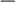 Ponadto wnioskodawca zwraca uwagę, in teren na którym planowana jest inwestycja jest cenny ze względu na występujące walory przyrodnicze tzn. sąsiedztwo Obszaru Chronionego Krajobrazu – Koszaliński Pas Nadmorski oraz obszary Natura 2000 – Bukowy Las Górki). Wnioskodawca sprzeciwu w dalszej części podejmuje: „w przedłożonej karcie informacyjnej przedsięwzięcia Inwestor nie wykonał inwentaryzacji przyrodniczej w okresie sezonowych migracji wiosennych i jesiennych ptaków, w tym płazów oraz w okresie rozrodu zwierząt związanej z występującymi siedliskami w celu zbadania aktywności zwierząt w czasie zwiększonej aktywności w ciągu roku i określenia stanu siedlisk na terenie inwestycji, a także zmian zachodzących w dynamice sezonowej taksonów. W szczególności, iż planowana inwestycja leży w otoczeniu rozległego krajobrazu rolniczego zajętego głównie przez trwałe użytki zielone o znacznym uwilgotnieniu, a także nieużytki, które stanowią iż miejsce realizacji inwestycji oraz teren położony w jego sąsiedztwie ma duże znaczenie biocenotyczne i może stanowić miejsce występowania chronionych gatunków roślin, grzybów i zwierząt. Szczególną uwagę należy zwrócić na działania Inwestora, jakie podjął w trakcie uzyskiwania niezbędnych decyzji, m.in. decyzji o środowiskowych uwarunkowaniach. W wezwaniu Regionalnego Dyrektora Ochrony Środowiska w Szczecinie została poruszona kwestia, aby Inwestor odsunął o co najmniej 10 m panele fotowoltaiczne oraz pozostałą infrastrukturę towarzyszącą od gruntu pod rowami sklasyfikowanego jako W-RVa, w granicach działki nr 223/1 obręb Mścice oraz w granicach działki nr 215/3 sklasyfikowanego jako (W-PsV). Jak słusznie ww. Organ zauważył, że powyższy teren może być cenny dla płazów, wobec tego za zasadne uznaje się pozostawienie ww. terenu w bezpośrednim sąsiedztwie rowów, jako terenów nieprzekształcony antropogenicznie.Niestety Inwestor obecnie przekształcił ww. teren, zasypując go i powodując tym samym zmianę uwarunkowań środowiskowych (zmienił stosunki wodne na gruncie) analizowanego terenu. Biorąc powyższe pod uwagę należy stwierdzić iż Inwestor w sposób celowy chce ukryć przed organami, wartości przyrodnicze terenu przeznaczonego pod projektowaną inwestycję.Obszar przeznaczony pod panele fotowoltaiczne umiejscowiony jest pomiędzy dwoma drogami (drogą krajowa DKI 1 — na północ oraz drogą ekspresową S-6 na południe). Teren ten obecnie pełni funkcję naturalnego korytarza ekologicznego (migracyjnego) dla zwierząt. Ochrona łączności ekologicznej jest bardzo ważna dla naszego regionu, w związku z rosnącą fragmentacją obszarów cennych przyrodniczo (m.in. poprzez budowanie farm fotowoltaicznych na terenie naszej gminy jak i ościennych gmin). Wybudowanie kolejnej bariery na szlaku migracyjnym zwierząt (projektowana farma będzie stanowiła nieprzekraczalną barierę na szlaku zwierząt) spowoduje zablokowanie drożności korytarza ekologicznego „Pobrzeża Zachodniopomorskie” co może wpłynąć na zmianę sposobu wykorzystania przestrzeni przez zwierzęta przemieszczające się pomiędzy lokalnymi biotopami, w tym miejscami zdobywania pokarmu, odpoczynku, wychowu młodych, itp., jak również może spowodować spadek zmienności genetycznej występujących na omawianym terenie zwierząt.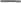 Po wybudowaniu omawianej farmy fotowoltaicznej migracja zwierząt na tym terenie zostanie całkowicie zablokowana.W celu wykazania że teren ten stanowi ważny korytarz migracyjny dla zwierząt poniżej udokumentowany został świeży ślad bytowania m.in. łosia.Teren planowanego przedsięwzięcia stanowi miejsce bytowania i lęgów gatunków charakterystycznych dla krajobrazu rolniczego oraz strefy ekotonowej (na granicy lasu i gruntów rolnych).W miejscu przeznaczonym pod inwestycję gniazda zakładają drobne ptaki śpiewające, takie jak skowronek i potrzeszcz. Teren ten stanowi również miejsce żerowania i odpoczynku dla bocianów, żurawi czy ptaków szponiastych.Podsumowując, w związku z licznymi uchybieniami w przedłożonej dokumentacji, nie wykonaniem rzetelnej analizy środowiskowej w tym inwentaryzacji przyrodniczej, składamy niniejszy protest mając nadzieję, że zrozumie Pan Wójt nasze położenie i obawy. Nie jesteśmy wrogami tzw. „czystej” energii, wielu z nas posiada w swoich gospodarstwach panele fotowoltaiczne. Protestujemy natomiast przeciwko skali przemysłowej tych inwestycji, ponieważ takie farmy powinny być lokowane na terenach słabo zaludnionych, przemysłowych, a nie w bezpośrednim sąsiedztwie wciąż rozwijających się terenów naszej gminy. Również składamy protest na to iż Inwestor, nie przestrzegając obowiązującego prawa, rozpoczął już przygotowania terenu pod projektowaną inwestycję pomimo braku jeszcze decyzji o środowiskowych uwarunkowaniach,                       a tym samym decyzji o warunkach o zabudowy”.Tożsame sprzeciwy z powyższym wnioskiem złożyli:- w dniu 04.11.2022r (data wpływu do tutejszego urzędu 09.11.2022r.) – Grzegorz Boś, ul. Śniadeckich 11/6, 75-453 Koszalin,- w dniu 04.11.2022r (data wpływu do tutejszego urzędu 10.11.2022r.) – Jacek Sowa, ul. Parkowa 4, 76-031 Mścice,- w dniu 04.11.2022r (data wpływu do tutejszego urzędu 16.11.2022r.) – Tomasz Siciński, Łubniki 3, 76-031 Mścice,W dniu 09.03.2022r. Inwestor w odpowiedzi na wniosek Pana Stanisława Sicińskiego, Pana Grzegorza Bosia, Jacka Sowy oraz Tomasza Sicińskiego , Pana  w tutejszym urzędzie złożył pismo wyjaśniające, w którym zawarł: „1. Wyjaśnienie powstającego pola elektromagnetycznego na zdrowie i życie ludzkie. Farma fotowoltaiczna nie stanowi zagrożenia dla ludzi pod względem pola elektromagnetycznego, ponieważ wszystkie standardy wynikające z rozporządzenia ws. dopuszczalnych norm są utrzymane, a osoby postronne nie mogą wejść na teren przedsięwzięcia, co jeszcze bardziej zmniejsza oddziaływanie pola elektromagnetycznego w przypadku gdy pieszy spaceruje (najbliżej jak to możliwe) przy ogrodzeniu inwestycji. Jak można przeczytać rozporządzeniu Ministra Zdrowia z dnia 17 grudnia 2019 r. w sprawie dopuszczalnych poziomów pól elektromagnetycznych w środowisku (Dz. U. z 2019 r., poz. 2448), tj. w miejscach dostępnych dla ludności, wartości granicznych: natężenia pola elektrycznego (E) – 10 000 V/m, natężenie pola magnetycznego (H) – 60 A/m, oraz w miejscach przeznaczonych pod zabudowę: natężenie pola elektrycznego (E) 1 000 V/m, natężenia pola magnetycznego – 60 A/m. Stacje transformatorowe. Wykorzystane urządzenia będą powodować niewielkie oddziaływanie promieniowania elektromagnetycznego. Największe wartości promieniowania elektromagnetycznego przewiduje się wewnątrz stacji transformatorowej. Warto dodać, że urządzenia tego rodzaju są często stosowane jako transformatory końcowe, instalowane na słupach energetycznych w pobliżu zabudowy mieszkaniowej, zasilając np. osiedla. Jak wynika z dostępnej literatury branżowej wartość natężenia pola elektrycznego dla stacji transformatorowej 15/0,4 kV wynosi 4-7 V/m, a wartość natężenia pola magnetycznego ok. 20 A/m (J. Ropa, Cz. Karwat „Aspekty ekologiczne pracy stacji transformatorowej SN/ nn”, czasopismo Energetyka, maj 2009 r., str. 322). Pole elektromagnetyczne będzie miało wyżej wymienione wartości jedynie w samym pobliżu urządzeń stacji transformatorowej, zaznaczając fakt, że stacja będzie osłonięta i zamknięta w budynku, na zewnątrz pole elektromagnetyczne będzie znikome. Ponadto osoby postronne nie będą miały dostępu do terenu farmy fotowoltaicznej, przez co nie będą miały możliwości odczuć skutków jakiegokolwiek promieniowania. Elektroenergetyczne linie kablowe. Na farmie fotowoltaicznej planuje się zainstalować sieć linii kablowych średniego napięcia 15kV. Kable sieci energetycznej będą układane w wykopach o głębokości 0,7 m – 0,9 m, dzięki czemu pole elektromagnetyczne będzie w jeszcze mniejszym stopniu oddziaływać na środowisko. Sieci kablowe średniego napięcia generują pole elektromagnetyczne, którego poziom jest na tyle niski, iż nie zagraża w żaden sposób środowisku. Poziom natężenia pola elektrycznego linii kablowej sięga do 0,6kV/m. Typowe natężenie pola magnetycznego nie przekracza natomiast 5A/m. Prognostycznych natężenie pola elektrycznego przy gruncie wyniesie ok. 2kV/m nad samą linia kablową, natomiast na wysokości 1,8 m n.p.t. przyjmie wartość ok. 0,9kV/m. Są to wartości dużo niższe od dopuszczalnych, określonych dla terenów dostępnych dla ludności. W przypadku pola magnetycznego, jego natężenie nad samym gruntem nie powinno przekraczać 7A/m, natomiast na wysokości 1,8 m n.p.t. – poniżej 3A/m. Przedstawione wartości są niższe od dopuszczalnych norm dla pola elektromagnetycznego. Biorąc pod uwagę parametry planowanych elementów farmy fotowoltaicznej nie przewiduje się, aby oddziaływanie planowanego przedsięwzięcia na terenach przeznaczonych pod zabudowę mieszkaniową i w miejscach dostępnych dla ludności spowodowało przekroczenie dopuszczalnych standardów jakości środowiska. 2. Uciążliwość dla mieszkańców podczas budowy Prace budowlane i montażowe prowadzone będą wyłącznie w porze dziennej, tj. w godzinach 6:00-22:00, aby zredukować emisję hałasu w godzinach ciszy nocnej. Jednak sama budowa nie będzie bardziej uciążliwa dla otoczenia niż np. budowa domów jednorodzinnych, ponieważ budowa farmy fotowoltaicznej może potrwać do 6 miesięcy, a na terenie inwestycji przez większość czasu będzie wykorzystywany jedynie kafar (za jego pomocą wbija się konstrukcję pod panele w grunt), który nie jest ciężkim sprzętem mogącym znacznie oddziaływać na otoczenie. Dotychczasowe rolne wykorzystanie terenów na których planowana jest inwestycja, wiąże się z poruszaniem po działkach maszyn rolniczych, które w znacznym stopniu zakłócają akustykę pobliskiego terenu. Natężenie hałasu można odczuć zwłaszcza w sezonie, gdzie produkcja rolna odbywa się od świtu do zmierzchu. Gdy powstanie farma fotowoltaiczna, prace rolnicze ustaną, co poskutkuje znacznie przyjemniejszym otoczeniem, bez uciążliwego hałasu.  3. Możliwy wzrost wyładowań atmosferycznych oraz zagrożenie pożarem Panele słoneczne są zbudowane z ogniw krzemowych i metalu, dlatego nie przyciągają piorunów. To wysokość  i spiczasty kształt są dominującymi czynnikami decydującymi o tym czy w dane miejsce uderzy piorun. Obecność metalu nie ma tu znaczenia. Odpowiednio zainstalowana i doskonale funkcjonująca instalacja fotowoltaiczna nigdy nie będzie gromadzić ładunków elektrostatycznych. Piorun stara się dotrzeć do ziemi najkrótszą i najbardziej przewodzącą drogą, dlatego też uderza w najwyższe obiekty na danym terenie (wysokie budynki, drzewa, anteny satelitarne). Wysokość planowanej instalacji nie przekroczy 5 m, w związku z tym nie będzie ona dominantą wysokościową na omawianym obszarze i nie stanie się obiektem wyładowań atmosferycznych. Jak pokazują statystyki naszych zachodnich sąsiadów, gdzie znacznie większy odsetek domostw posiada panele na dachu, ryzyko wystąpienia pożaru instalacji fotowoltaicznej to zaledwie 0,016 %. Warto jednak dodać, że są to dane odnoszące się do instalacji domowych, gdzie może dochodzić do pomyłek w montażu, doboru złych komponentów. W przypadku farm fotowoltaicznych ryzyko wystąpienia poważnej awarii, a w efekcie pożaru, jest marginalne, ponieważ (w odróżnieniu od instalacji przydomowych), inwestor dokłada wszelkich starań by dotrzymać standardy jakościowe.  Do pożarów instalacji fotowoltaicznych może dochodzić jeśli: występują błędy w projekcie instalacji fotowoltaicznej  dochodzi do niedociągnięć montażowych instalacja jest zakładana przez niewyspecjalizowane osoby awarie systemów przez np. słabej jakości podzespoły brak regularnych serwisów i monitorowania działania instalacji W przypadku wielkopowierzchniowych farm fotowoltaicznych do montażu instalacji jest wykorzystywany sprawny, dobrej jakości sprzęt, a za prawidłowym podłączeniem przewodów stoją wykwalifikowane osoby  z odpowiednimi uprawnieniami. Jako zabezpieczenie farma posiada instalację odgromową oraz ograniczniki przepięć. Dodatkowo postawiona farma jest ciągle monitorowana i serwisowana, a w przypadku awarii naprawy dokonywane są od razu. Tak więc ryzyko wystąpienia katastrofy przy tego typu przedsięwzięciach jest bardzo niskie, przez co nie powinna istnieć obawa przed niekontrolowanym pożarem.  4. Możliwa podwyższona emisja ciepła Sposób zabudowy farmy fotowoltaicznej powoduje, iż powietrze krąży swobodnie po jej terenie, nie tworząc kominów powietrznych. Wpływ farmy fotowoltaicznej na kształtowanie mikroklimatu jest nieporównywalnie mniejszy niż powierzchni pokrytej asfaltem, betonem czy zbiornika wodnego o podobnej powierzchni i, w przypadku obiektów kilkuhektarowych, absolutnie niezauważalny. Dostępne badania naukowe potwierdzają iż instalacje fotowoltaiczne nie wpływają odczuwalnie na mikroklimat swojego otoczenia. W ramach publikacji  The Photovoltaic Heat Island Effect: Larger solar power plants increase local temperatures przez rok dokonywano pomiarów temperatury zarówno na obszarze farmy fotowoltaicznej, jak i na obszarze kontrolnym (pobliskim terenie). Warto zauważyć, że pomiar odbywał się w nocy, gdy promieniowanie ciepła z paneli do otoczenia jest większe niż za dnia. Zestawienie wyników badań ukazuje iż różnica temperatur jest niemal nieodczuwalna:  Tabela 1 Wyniki pomiary temperatury powietrza w obszarze farmy fotowoltaicznej oraz w obszarze kontrolnym. Źródło: opracowanie własne na podstawie Barron-Gafford et al., 2016 Wyniki badań zaprezentowane w innej publikacji naukowej, The Observed Effecys of Utility-Scale Photovoltaics on Near-Surface Air Temperature and Energy Balance, wykazały iż średnia temperatura dzienna w obrębie farmy fotowoltaicznej na wysokości 1,5 m była o 1,3 °C wyższa niż temperatura w obszarze kontrolnym na tej samej wysokości. Nie zaobserwowano natomiast znacznej różnicy między pomiarami temperatury obydwu obszarów prowadzonymi w porze nocnej. Jak widać nie są to znaczne różnice temperatur, które by mogły wpływać na jakość życia człowieka. Warto zaznaczyć, że powyższe badania były prowadzone na terenie Arizony, która cechuje się większym nasłonecznieniem i wyższymi temperaturami powietrza niż obszar Polski. Warto dodać, że nagrzewanie się powierzchni ogniw fotowoltaicznych oraz konstrukcji w dzień i wypromieniowywanie nagromadzonego ciepła tuż po zapadnięciu zmroku i spowodowane tym niewielkie podwyższenie temperatury powietrza może skutkować gromadzeniem się owadów, stanowiących pokarm dla niektórych zwierząt. 5. Możliwość zmiany panujących stosunków wodnych Omawiane działki mają klasy bonitacyjne RIVa, RIVb oraz PsV. Potocznie za grunty przepuszczalne uznaje się najczęściej piaski, żwiry, natomiast za nieprzepuszczalne (słabo przepuszczalne) – iły, gliny, pyły (grunty drobniejszych frakcji). Według Rozporządzenia Rady Ministrówz dnia 12 września 2012 r. w sprawie gleboznawczej klasyfikacji gruntów (Dz. U. 2012, poz. 1246) gleby orne średniej jakości, lepsze (RIVa) najczęściej są wytworzone ze żwirów gliniastych, całkowitych piasków gliniastych lekkich lub piasków gliniastych lekkich niecałkowitych zalegających na zwięźlejszym głęboko występującym podłożu. Są to przeważnie gleby niecałkowite na przepuszczalnych podłożach. Gleby orne średniej jakości, gorsze (RIVb) – do tej klasy zalicza się głównie gleby brunatne wytworzone z niektórych żwirów gliniastych, piasków słabo gliniastych z domieszką pyłu. Pastwiska trwałe zaliczane do klasy V (PsV) charakteryzują się w szczególności trwałym, wadliwy układem warunków wodnych. Należy jednak zauważyć iż obszar przeznaczony pod planowaną inwestycję, który ma klasę PsV, to jedynie 3,28 % terenu inwestycji. Jak można zauważyć, powierzchnia biologicznie czynna stanowi duży procent ogólnej powierzchni działki. Można zatem stwierdzić, że inwestycja nie wpłynie negatywnie na ogólne ograniczenia związane z degradacją oraz zmianą stanu gatunkowego roślinności występującej na działkach inwestycyjnych, w tym na zdolności pochłaniania wody opadowej. Warto dodać, że                           w obliczeniach przyjęto powierzchnię zajmowaną przez panel tj. prostopadły rzut na grunt. Wg informacji zawartych w kipie jak                 i w raporcie panele będą osadzone na palach wbijanych do gruntu za pomocą kafara bądź posadowione na fundamentach. Rzeczywista powierzchnia wbitego pala jest niewielka. Tym samym powierzchnia biologicznie czynna będzie większa.Niezależnie od powyższego, planowana farma fotowoltaiczna nie jest przedsięwzięciem ingerującym w stosunki wodne na danym obszarze, nie spowoduje zmian reżimu gruntowo-wodnego na sąsiednich działkach, ogólnie nie wpłynie na wody powierzchniowe czy podziemne. Częściowe zacienienie powierzchni gruntu przez panele fotowoltaiczne ogranicza powierzchniowe parowanie wody i jest to jedyne oddziaływanie w tym zakresie, jakiego można się spodziewać. Wody opadowe wprowadzane będą infiltracyjnie i powierzchniowo w grunt. Bilans wodny nie zostanie zmieniony gdyż nie zostanie zabudowana trwale powierzchnia terenu. Nie zostanie zmieniony również naturalny kierunek spływu wód opadowych. 6. Wytwarzanie hałasu oraz pola magnetycznego Jak wspomniano w punkcie 1. ustosunkowania się do protestu mieszkańców Mścic i Osady Łubinki z dnia  13.10.2021 r., jedynymi źródłami hałasu są stacje transformatorowe, magazyny energii i inwerter. Panele fotowoltaiczne nie generują żadnego hałasu.  Przewiduje się podwyższenie poziomu hałasu w okresie budowy, jednak będzie on krótkotrwały, zasięg jego występowania będzie nieznaczny i ustąpi po zakończeniu robót. Zależy przede wszystkim od liczby oraz typu maszyn. Prace nie będą prowadzone w czasie trwania ciszy nocnej.  Zgodnie z Rozporządzeniem Ministra Środowiska z dnia 14 czerwca 2007 r. w sprawie dopuszczalnych poziomów hałasu                       w środowisku dopuszczalny poziom hałasu dla obszarów zabudowy mieszkaniowej jednorodzinnej to 50 dB w porze dziennej                       i 40 dB w porze nocnej. Głównym źródłem hałasu na terenie planowanej inwestycji jest transformator, jego moc akustyczna jest na poziomie ok. 55 dB. Umieszczony zostanie w stacji transformatorowej, której ściany stanowić będą swoistą izolację akustyczną. Inwestor zlecił wykonanie analizy akustycznej dla innego projektu, w którym wzięto pod uwagę wszystkie możliwe źródła hałasu jak inwertery, transformatory, magazyny energii. Zostało wykazane, że nawet 1 metr od skumulowanego obszaru (inwertery, magazyn energii, transformator), hałas nie przekracza 40 dB.     Planowana inwestycja nie będzie źródłem wibracji do środowiska. Największe wartości promieniowania elektromagnetycznego przewiduje się w pobliżu stacji transformatorowej, która będzie znajdywała się w obudowie. Zgodnie                                          z par. 182 Obwieszczenia Ministra Inwestycji i Rozwoju z dnia 8 kwietnia 2019 r. w sprawie ogłoszenia jednolitego tekstu rozporządzenia Ministra Infrastruktury w sprawie warunków technicznych, jakim powinny odpowiadać budynki i ich usytuowanie, pomieszczenie stacji transformatorowej może być sytuowane w odległości co najmniej 2,8 m od pomieszczeń przeznaczonych na stały pobyt ludzi. Jak wynika z dostępnej literatury branżowej wartość natężenia pola elektrycznego dla stacji transformatorowej 15/0,4 kV wynosi 4-7 V/m, a wartość natężenia pola elektromagnetycznego ok. 20 A/m.  Częstotliwość pola elektromagnetycznego jaką należy przyjąć to do 50 Hz. Przybliżoną wartość indukcji magnetycznej w odległości 1 m od przewodu, wyliczona wg wzoru Biota-Savarta, wynosi ok. 0,0001674 T i jest praktycznie bez znaczenia dla organizmów żywych. Pole magnetyczne pochodzące od przewodu z prądem o stałym natężeniu równym 8A, w odległości 400 m wynosi około 5x10-10 i jest ono 100 000 razy słabsze niż pole pochodzące od ziemskiego pola magnetycznego.  W związku z powyższym można stwierdzić, że instalacje fotowoltaiczne nie są źródłami pól elektromagnetycznych mogących powodować zagrożenie dla środowiska w zakresie emisji pola elektromagnetycznego zgodnie z rozporządzeniem Ministra Zdrowia z dnia 17 lutego 2019 r. w sprawie dopuszczalnych poziomów pól elektromagnetycznych w środowisku (Dz. U. 2019 poz. 2448). 7. Naruszenie istniejącego korytarza ekologicznego Korytarze ekologiczne charakteryzują się pewnym ciągiem liniowym, głównej mierze są to kompleksy leśne bądź rzeki. Inwestycja jest zlokalizowana w pobliżu dużych kompleksów leśnych, co pozwala stwierdzić, że w pierwszej kolejności do celów migracji zostanie wykorzystany teren lasów. Elektrownia fotowoltaiczna nie będzie tworzyła zabudowy – panele fotowoltaiczne w dalszym ciągu będą odsłaniały powierzchnię biologicznie czynną, przez co nie staną się fizyczną barierą dla fauny  i flory. Teren pod panelami będzie czynny biologicznie, co pozwoli zapobiec utarcie szaty roślinnej; nie dojdzie do emisji spalin, ponadnormatywnego hałasu, emisji światła, które mogłoby odstraszać zwierzynę; inwestycja nie będzie stanowiła bariery dla zwierząt latających. Ponadto zajęta powierzchnia (do ok. 10,5 ha) nie jest znacząca w stosunku do pozostałej dostępnej powierzchni wykorzystywanej przez zwierzęta.   Skutecznym sposobem minimalizowania oddziaływania barierowego, którego przyczyną jest długie ogrodzenie elektrowni fotowoltaicznej, jest zastosowanie płotów ażurowych, np. z siatki o dużych oczkach i pozostawienie przerwy (szczeliny) pomiędzy gruntem a podstawą ogrodzenia. Taki montaż jest wystarczający dla małych ssaków, np. lisa, zająca. Ponadto ułatwia migrację roślin oraz grzybów. W przypadku ssaków o dużych rozmiarach ciała takich jak sarny, dziki, jelenie w istocie nastąpi ograniczenie wykorzystywanej powierzchni, nie mniej nie będzie ono istotne w związku z mnogością w pobliżu miejsc o podobnych uwarunkowaniach środowiskowych, które mogą być wykorzystywane do migracji. Większe zwierzęta nie będą miały problemu z ominięciem ogrodzenia, ponieważ codziennie pokonują nawet kilkadziesiąt kilometrów. Po zrealizowaniu inwestycji ptaki gniazdujące na ziemi w dalszym ciągu będą mogły wykorzystywać powierzchnię działki. W związku ze spadkiem intensywności użytkowania gruntu zmniejszy się znacznie śmiertelność bezkręgowców, płazów, gadów i drobnych ssaków. Różnorodność siedlisk (zacienienie zapewniane przez panele fotowoltaiczne, obsianie rodzimymi gatunkami traw oraz naturalna sukcesja) może tworzyć siedliska odpowiednie dla płazów. Płazy mogą schować się wśród zacienienia podczas nieodpowiedniej pogody i przeczekać susze. Różnorodność  botaniczna  zapewnić  może  również większą  różnorodność  bazy  pokarmowej  dostępnej dla osobników dorosłych oraz młodych. Dzięki odpowiedniej  bazie  siedliskowej  i  zacienieniu  płazy prawdopodobnie chętniej będą korzystać z farm jako korytarzy migracyjnych. Konstrukcja paneli nie będzie negatywnie wpływać na strukturę przyrodniczą krajobrazu sąsiadującego z inwestycją jako bariery w kontekście korytarzy ekologicznych. Podsumowując, planowana farma fotowoltaiczna znajduje się w korytarzu ekologicznym Pobrzeże Zachodniopomorskie KPn-21B, jednak z uwagi na zastosowanie działań minimalizujących nie przewiduje się negatywnego oddziaływania dla migracji zwierząt w ww. korytarzu ekologicznym. 8. Naruszenie walorów krajobrazowych Oczywiście realizacja planowanej farmy PV zmodyfikuje krajobraz poprzez wprowadzenie nowego antropogenicznego elementu (panele PV i infrastruktura towarzysząca), co związane jest z wystąpieniem oddziaływania stałego, długookresowego, ale każda inwestycja skutkuje zmianami w krajobrazie. Ważne jest by krajobraz nie został przekształcony nieodwracalnie i w sposób dominujący, co w przypadku instalacji fotowoltaicznej nie będzie miało miejsca. Instalacja fotowoltaiczna nie tylko nie musi odstraszać okolicznie bytujących zwierząt, ale może wręcz zachęcić je do osiedlania się w jej pobliżu bądź na jej terenie. Zaprzestanie rolniczego użytkowania działek spowoduje ograniczenie emisji spalin, hałasu, zaniecha wprowadzania środków chemicznych na omawiany obszar. W fazie eksploatacji przedsięwzięcia minimalizuje bytność ludzi na terenie przeznaczonym pod inwestycję (elektrownia fotowoltaiczna jest bezobsługowa). Poprawienie warunków środowiskowych, mniejsza ingerencja człowieka w dany obszar, pozostawienie pod panelami powierzchni biologicznie czynnej stwarza lepsze warunki do bytowania tam zwierząt niż użytkowane grunty orne. Rezygnacja z upraw monokulturowych może przyczynić się także do wzrostu bioróżnorodności pod względem botanicznym.  Ocenia się że oddziaływanie planowanej farmy fotowoltaicznej będzie miało charakter oddziaływania nieznaczącego.  Planowana inwestycja nie będzie w żaden sposób wpływać na walory krajobrazowe Obszaru Chronionego Krajobrazu „Koszaliński Park Nadmorski” oraz obszaru Natura 2000 Bukowy Las Górki PLH320062.  9. Na stronie 7. ww. protestu wskazano, że „Inwestor obecnie przekształcił ww. teren zasypując go  i powodując tym samym zmianę uwarunkowań środowiskowych (zmienił stosunki wodne na gruncie) analizowanego terenu. Biorąc powyższe pod uwagę należy stwierdzić iż Inwestor w sposób celowy chce ukryć przed organami, wartości przyrodnicze tereny przeznaczonego pod projektowaną inwestycję.” Inwestor do dnia utworzenia niniejszego pisma tj. 07.03.2022 r. nie rozpoczął żadnych prac na przedmiotowych działkach. Inwestor nie prowadził, nie prowadzi ani nie będzie prowadził czynności, które byłyby niezgodne z obowiązującym prawem.  Jak słusznie zauważono, Regionalna Dyrekcja Ochrony Środowiska w wezwaniu do uzupełnienia napisała o rozważeniu odsunięcia się od rowu o co najmniej 10 metrów, co też inwestor zobligował się uczynić przedstawiając graficzne zagospodarowanie terenu wskazujące na niezajęcie ważnego miejsca dla płazów przez konstrukcje paneli fotowoltaicznych.  Ponadto do wyjaśnień została dołączona Inwentaryzacja przyrodnicza dz. nr ewid. 198/7, 198/8, 198/10, 198/11, 198/12, 198/13, 198/14, 198/16, 198/18, 198/19, 198/20, 223/1, 215/1, 215/2, 215/3, 215/4, 215/5, 215/6, 215/7, 215/8, 215/9, 215/10, 215/11, 215/12, 215/13 obręb Mścice (gmina Będzino, powiat koszaliński)”Tutejszy organ uznał w/w wyjaśnienia inwestora za wystarczającą i wyczerpującą odpowiedź na powyższe pismo. Pismem z dnia 08.11.2021r. Inwestor złożył wniosek o przedłużenie terminu na złożenie pisemnych uzupełnień                                i wyjaśnień do przedłożonej karty informacyjnej przedsięwzięcia. W związku z powyższym z Wójt Gminy Będzino pismem z dnia 09.11.2022r. wniósł o przedłużenie terminu na złożenie pisemnych uzupełnień i wyjaśnień do przedłożonej karty informacyjnej przedsięwzięcia do Regionalnego Dyrektora Ochrony Środowiska.Regionalny Dyrektor Ochrony Środowiska pismem z dnia 22.11.2021r., znak sprawy WST-K.4220.360.2021.AL.2 przedłużył termin złożenia uzupełnienia przedłożonej karty informacyjnej przedsięwzięcia, określając nieprzekraczalny termin przedłożenia uzupełnienia. Pismem z dnia 25.11.2021r. inwestor przedstawił uzupełnienie do karty informacyjnej przedsięwzięcia.W związku ze złożonym przez inwestora uzupełnieniem karty informacyjnej, pismem z dnia 30.11.2021r. Wójt Gminy Będzino przesłał uzupełnienie karty informacyjnej do Regionalnego Dyrektora Ochrony Środowiska, Państwowego Powiatowego Inspektora Sanitarnego oraz Państwowego Gospodarstwa Wodnego Wody Polskie.Stosownie do art. 10 § 1 kpa organ dnia 03.12.2021r. zawiadomił strony o podjętych czynnościach w trakcie postępowania.Regionalny Dyrektor Ochrony Środowiska pismem z dnia 15.12.2021r.,(data wpływu do tutejszego urzędu 21.12.2022r.) znak sprawy WST-K.4220.360.2021.AL.3 wezwał Wójta Gminy Będzino do uzupełnienia przedłożonej karty informacyjnej przedsięwzięcia, określając zakres i nieprzekraczalny termin przedłożenia uzupełnienia. Pismem z dnia 22.12.2021 r. Wójt Gminy Będzino, na podstawie art. 50 § 1 kpa wezwał inwestora do uzupełnienia przedłożonej karty informacyjnej przedsięwzięcia, określając zakres i nieprzekraczalny termin przedłożenia uzupełnieniaPaństwowe Gospodarstwo Wodne Wody Polskie Zarząd Zlewni w Koszalinie pismem z dnia 14.12.2021r. (data wpływu do tutejszego urzędu 17.12.2021r.) znak sprawy SZ.ZZŚ.2.4360.248.2021.DL podtrzymał opinię, że dla przedmiotowego przedsięwzięcia nie stwierdza potrzeby przeprowadzenia oceny oddziaływania na środowisko.         Pismem z dnia 11.01.2022r. (data wpływu do tutejszego urzędu 12.01.2022r.) inwestor przedstawił uzupełnienie do karty informacyjnej przedsięwzięcia.W związku ze złożonym przez inwestora uzupełnieniem karty informacyjnej, pismem z dnia 14.01.2022r. Wójt Gminy Będzino przesłał uzupełnienie karty informacyjnej do Regionalnego Dyrektora Ochrony Środowiska, Państwowego Powiatowego Inspektora Sanitarnego oraz Państwowego Gospodarstwa Wodnego Wody Polskie. Natomiast w dniu 18.01.2022r. organ w ślad za pismem z dnia 14.01.2022r. przesłał powyższe uzupełnienie w formie elektronicznej. Państwowy Powiatowy Inspektor Sanitarny w Koszalinie pismem z dnia 21.01.2022r. znak sprawy ZNS.9022.4.34.2021 wyraził opinię, że dla przedmiotowego przedsięwzięcia nie stwierdza potrzeby przeprowadzenia oceny oddziaływania na środowisko.Państwowe Gospodarstwo Wodne Wody Polskie Zarząd Zlewni w Koszalinie pismem z dnia 26.01.2022r. (data wpływu do tutejszego urzędu 31.01.2022r.) znak sprawy SZ.ZZŚ.2.4360.248.1.2021.DL podtrzymał opinię, że dla przedmiotowego przedsięwzięcia nie stwierdza potrzeby przeprowadzenia oceny oddziaływania na środowisko.          Regionalny Dyrektor Ochrony Środowiska pismem z dnia 02.02.2022r., znak sprawy WST-K.4220.360.2021.AL.4 wyraził opinię, że dla przedmiotowego przedsięwzięcia nie ma potrzeby przeprowadzenia oceny oddziaływania na środowisko.          Stosownie do art. 10 § 1 kpa organ dnia 16.02.2022r. zawiadomił strony o podjętych czynnościach w trakcie postępowania, o otrzymanych opiniach nie stwierdzających potrzeby oceny oddziaływania na środowisko.Stosownie do art. 10 § 1 kpa organ dnia 10.03.2022r. zawiadomił strony postępowania, ze zostało zakończone postępowanie dowodowe w przedmiotowej sprawie. Informując jednocześnie o możliwości wypowiedzenia się co do zebranych dowodów i materiałów.  W dniu 22.03.2022r. wpłynął wniosek Tomasza i Magdaleny Nazarkiewicz, Stoisław 14c/1, 76-031 Mścice, w którym wnioskodawcy wnieśli:„W dniu 20 stycznia 2022 r. została wydana decyzja o pozwoleniu na budowę budynku mieszkalnego jednorodzinnego wolnostojącego wraz z niezbędną infrastrukturą na działce 198/28. (kopia w zał.). Wcześniej, bo w 2014 r. dla działki zostały wydane warunku zabudowy na budowę domu mieszkalnego. W czerwcu 2021 roku nabyliśmy działkę                                      z zamiarem budowy domu i mimo zapytań nie poinformowano nas o planach budowy farmy fotowoltaicznej                                         w sąsiedztwie. Aktualnie dom jest w trakcie budowy. Należy więc teren naszej działki traktować jako teren zabudowy mieszkaniowej. Nieaktualne są więc informacje zawarte w karcie informacyjnej przedsięwzięcia dotyczące odległości od najbliższych zabudowań gdyż jest to ok. 15 m dla domu na działce 198/28. W karcie projektu jest mowa o 50m od najbliższych zabudowań mieszkalnych.Wnosimy o odsunięcie elementów technicznych farmy fotowoltaicznej od granic działki 198/28, a w szczególności odsunięcie urządzeń emitujących hałas np. inwerterów. W praktyce urządzenia tego typu emitują znaczny hałas, co można sprawdzić w okresie nasłonecznienia na innych farmach fotowoltaicznych wybudowanych w okolicy o mniejszych mocach. Odległość ok. 4 m od granicy naszej działki i ok. 15 m od domu jest całkowicie nieakceptowana. Projekt ten nie jest przydomową instalacją solarną tylko wielohektarową instalacją przemysłową o dużej mocy. Obecnie dla tego typu obiektów przyjmuje się że odległość od zabudowy mieszkalnej to 100 m. Przy czym w odległości od 4 do 100 m od naszej nieruchomości projektuje się ok. 10 falowników, magazyn energii i stację transformatorową. Jednocześnie wykazane przez inwestora pomiary hałasu i fal elektromagnetycznych nie uwzględniają nakładania się fal przy nagromadzeniu wielu urządzeń emitujących w bliskiej odległości. Projekt zakłada tak bliskie usytuowanie urządzeń farmy fotowoltaicznej (w tym również stacji transformatorowej oraz magazynu energii) jedynie wobec naszej nieruchomości. W związku planowanym bezpośrednim sąsiedztwem farmy analizujemy możliwość przerwania budowy domu wraz ze skierowaniem roszczeń o zwrot poniesionych kosztów.Budowa tego typu obiektów w tak bliskiej odległości od budynków mieszkalnych niesie ryzyko przenoszenia wibracji z urządzeń poprzez fundamenty i grunt na konstrukcję budynków mieszkalnych. Teren w okolicy to gruntu gliny piaszczyste podmokłe przez znaczną część roku. W postępowaniu nie zwrócono na to uwagi, a może to mieć efekt w postaci stałego uciążliwego dźwięku wewnątrz budynków mieszkalnych.Popieramy argumenty zawarte w protestach mieszkańców. Uważamy, że lokalizowanie tak dużej instalacji przemysłowej pomiędzy i w bezpośrednim sąsiedztwie budynków mieszkalnych byłoby przejawem złego planowania przestrzennego i nieposzanowaniem praw mieszkańców gminy”W odpowiedzi na pismo z dnia 21.03.2022r. Tomasza i Magdaleny Nazarkiewicz, Inwestor wystosował w dniu 14.04.2022r. pismo w którym zawarł: „Odległość projektowanej farmy fotowoltaicznej od rozpoczętej budowy domu na działce ewidencyjnej nr 198/28. W związku z obawą właścicieli ww. działki przed odległością od infrastruktury technicznej planowanego przedsięwzięcia i możliwego generowanego hałasu inwestor zmienił plan zagospodarowania terenu odsuwając się z modułami fotowoltaicznymi, a także z infrastrukturą towarzyszącą. Obecna odległość elementów farmy fotowoltaicznej od zabudowy mieszkaniowej została przedstawiona na rycinie nr 1 ( w aktach sprawy). Przeprowadzane przez inwestora analizy akustyczne projektowanych farm dowodzą, że tego rodzaju inwestycje nie są źródłem uciążliwego hałasu, a poza granicami inwestycji wszystkie normy wynikające z Rozporządzenie Ministra Środowiska 1 z dnia 14 czerwca 2007 r. w sprawie dopuszczalnych poziomów hałasu w środowisku zostają dotrzymane. Zlecono również analizę akustyczną na jednej z istniejących farm fotowoltaicznych, aby dowieść słuszności prowadzonych analiz w programie komputerowych. Firma ProSilence  z Opola dokonała pomiarów hałasu w najbliższej odległości budynku stacji transformatorowej (budynku o najwyższym poziomie akustycznym na terenie inwestycji), a wyniki pomiarów zostały przedstawione poniżej (…) – w akrach sprawy.Powyższych pomiarów dokonywano podczas słonecznej pory dziennej, kiedy praca urządzeń farmy fotowoltaicznej była pod dużym obciążeniem. W nocy z uwagi na praktycznie zerową pracę tego typu instalacji hałas emitowany jest znacznie niższy. Natomiast dopuszczalne poziomy hałasu dla terenów najbliżej położonych od przedmiotowego przedsięwzięcia zostały przedstawione w poniższej tabeli. Nie ma więc podstaw, aby zakładać, że planowana inwestycja nie spełni wymaganych standardów akustycznych. (poziom ok. 30dB porównywany jest do tykania zegarka). Ryzyko przenoszenia wibracji z konstrukcji projektowanej farmy na budynki mieszkalne poprzez grunt. Infrastruktura techniczna na farmie fotowoltaicznej to urządzenia towarzyszące na co dzień lokalnej społeczności. Rozmiar przedsięwzięcia może przerażać, ale tak naprawdę to wszystkie elementy funkcjonują w towarzystwie ludzi nie wywołując negatywnych skutków. Moduły fotowoltaiczne instalowane są na dachu lub gruncie przed domem, podobnie inwertery (falowniki), budynki stacji transformatorowej instalowane są na osiedlach mieszkalnych  (w rozporządzeniu Ministra Infrastruktury w sprawie warunków technicznych, jakim powinny odpowiadać budynki i ich usytuowanie w § 182 znajduje się zapis, iż pomieszczenie stacji transformatorowej może być sytuowane w odległości co najmniej 2,8 m od pomieszczeń przeznaczonych na stały pobyt ludzi). Jedyne magazyny energii to innowacja, która jeszcze nie jest powszechnie stosowana w gospodarstwach domowych, ale również na dużych farmach fotowoltaicznych są rzadkością. Gdyby zdecydowano się na to rozwiązanie to magazyn energii również nie powoduje negatywnych oddziaływań na otoczenie. Warto zaznaczyć, że w polskich warunkach klimatycznych farma fotowoltaiczna osiąga swoje maksymalne osiągi tylko przez niewielką część słonecznych dni w ciągu roku. Przez resztę dni praca urządzeń ogranicza się do standardowych osiągów, tak więc ryzyko awarii przez znaczną eksploatacje urządzeń jest naprawdę znikoma. Podsumowując nie ma podstaw, aby obawiać się o przenoszenie wibracji poprzez grunt na konstrukcję budynków mieszkalnych. Urządzenia nie posiadają części mechanicznych, które  powodują drgania, a tym samym mogłyby być odczuwalne dla najbliższego otoczenia. Transformator jest dodatkowo zabezpieczony przed nadmiernym drganiem, które mógłby spowodować szybszą eksploatację części. Przejaw złego planowania przestrzennego. Inwestycja w planowanej lokalizacji nie będzie kolidować z sąsiednia zabudową, ponieważ jej wysokość nie przekroczy 5 metrów co w porównaniu do niektórych budynków mieszkalnych jest wysokością zdecydowanie niższą. Instalacja nie będzie zatem dominantą wysokościową  w tym obszarze. Ponad to inwestor zobligował się do zastosowania pasa zieleni izolującego widok mieszkańców na teren inwestycji. Farma fotowoltaiczna jest przedsięwzięciem bezobsługowym, co oznacza że w trakcie eksploatacji nie będą tam przebywać żadne osoby (wyjątek stanowi okres koszenia, a także naprawa ewentualnych awarii, maksymalnie do kilku dni w roku).  Zgodnie z zapisami ustawy z dnia 27 marca 2003 r. o planowaniu i zagospodarowaniu przestrzennym (Dz. U. nr 45, 2006 r. jednolity tekst, poz. 319 s.2/39), ład przestrzenny to takie ukształtowanie przestrzeni, które tworzy harmonijną całość oraz uwzględnia  w uporządkowanych relacjach wszelkie uwarunkowania i wymagania funkcjonalne, społeczno–gospodarcze, środowiskowe, kulturowe oraz kompozycyjno–estetyczne. Farma fotowoltaiczna planowana jest na południu miejscowości Mścice, gdzie tereny rolne przeważają nad zabudową mieszkaniową. To inwestycja środowiskowa, która ma poprawić jakość klimatu, a także przyczynić się do uniezależnienia energetycznego Polski. Jednocześnie farma pełni funkcję społeczno-kulturową, edukując i zwracając uwagę społeczeństwa na tak ważny aspekt naszego życia jakim jest środowisko. Planowana inwestycja nie zakłóca obszarowej akustyki terenu, a walory estetyczne to subiektywna kwestia, która może być rozważana pod różnymi względami. Jednak inwestor stosuje szereg działań minimalizujących potencjalny negatywny wpływ przedsięwzięcia na środowisko by inwestycja była jak najbardziej neutralna dla krajobrazu i wpasowała się w pobliskie otoczenie (neutralne kolory stacji transformatorowej, nasadzenia roślin izolacyjnych przy ogrodzeniu, teren inwestycji  w większości pozostaje biologicznie czynny)” Tutejszy organ uznał w/w wyjaśnienia inwestora za wystarczającą i wyczerpującą odpowiedź na pismo z dnia 21.03.2022r. .        W dniu 11.05.2022r. Wójt Gminy Będzino wydał decyzję o środowiskowych uwarunkowaniach dla przedsięwzięcia pod nazwą „Budowa jedenastu wolnostojących farm fotowoltaicznych o łącznej mocy do 11  MW wraz z infrastrukturą towarzyszącą na działkach ewidencyjnych 198/7, 198/8, 198/10, 198/11, 198/12, 198/13, 198/14, 198/16, 198/18, 198/19, 198/20, 223/1, 215/1, 215/2, 215/3, 215/4, 215/5, 215/6, 215/7, 215/8, 215/9, 215/10, 215/11, 215/12, 215/13 obręb Mścice (gmina Będzino, powiat koszaliński)”        W dniu 31.05.2022r. do Wójta Gminy Będzino wpłynęło odwołanie od niniejszej decyzji od Pana Tomasza Liburskiego, Pani Anny Nieśmiałej, Państwa Doroty Michalskiej – Sieniawskiej oraz Pana Marcina Sieniawskiego, Pana Stanisława Sicińskiego. Natomiast  w dniu 01.06.2022r. wpłynęły odwołania  Pana Grzegorza Bosia, Pani Doroty Motros-Matyaszczyk. Następnie w dniu 03.06.2022r. wpłynęło odwołanie Państwa Magdaleny i Tomasza Nazarkiewicz oraz w dniu 07.06.2022r. Pana Krzysztofa Szelesta.  Powyższe odwołania od decyzji zostały przekazane do Samorządowego Kolegium Odwoławczego w Koszalinie pismami z dnia 07.06.2022r. oraz 10.06.2022r. Odwołania wpłynęły w terminie        Decyzją z dnia 27.09.2022r., znak sprawy SKO.4170.1395.2022 Samorządowe Kolegium Odwoławcze na podstawie art. 138 § 2 ustawy z dnia 14 czerwca 1960r. kpa, uchyliło zaskarżoną decyzję w całości i przekazało sprawę do ponownego rozpatrzenia przez organ I instancji.        W powyższej decyzji Samorządowe Kolegium Odwoławcze słusznie zwróciło uwagę na wadliwe oznaczenie adresata decyzji na wniosek podmiotu planującego podjęcie realizacji przedsięwzięcia. Powyższe uchybienie należy uznać za oczywistą omyłkę – błąd pisarski w decyzji o środowiskowych uwarunkowaniach przedsięwzięcia. Ponadto organ odwoławczy wskazał na nieprawidłowe pełnomocnictwo Pani Karoliny Ceglarz. W związku z powyższym Wójt Gminy Będzino pismem z dnia 07.11.2022r. na podstawie art. 50 § 1 ustawy z dnia 14 czerwca 1960 r. kpa wezwał do złożenia pisemnych uzupełnień i wyjaśnień w zakresie właściwego pełnomocnictwa zgodnie z decyzją Samorządowego Kolegium Odwoławczego nr SKO.4170.1395.2022.       Pismem z dnia 30.11.2022r. (data wpływu do tutejszego urzędu 01.12.2022r.) Inwestor przesłał uzupełnienie. Tutejszy organ uznał, że złożone przez inwestora jest niewystarczającej wobec czego Wójt Gminy Będzino pismem z dnia 07.12.2022r. ponownie wezwał do złożenia pisemnych uzupełnień i wyjaśnień w zakresie właściwego pełnomocnictwa zgodnie z decyzją Samorządowego Kolegium Odwoławczego nr SKO.4170.1395.2022.W dniu 28.12.2022r. wpłynęło uzupełnienie od Inwestora.       W uzasadnieniu rozstrzygnięcia organ odwoławczy napisał między innymi: „Uzasadnione wątpliwości Kolegium budzi również ustalony przez Wójta krąg stron postępowania, wobec braku jakiegokolwiek uzasadnienia. W szczególności organ nie wykazał numerów działek znajdujących się w obszarze oddziaływania inwestycji oraz ich właścicieli”      Zgodnie z art. 74 ust.3a. 3 ustawy z dnia 3 października  2008 r. o udostępnianiu informacji o środowisku i jego ochronie, udziale społeczeństwa w ochronie środowiska oraz o ocenach oddziaływania na środowisko (Dz. U. z 2021r. poz. 247)3a. Stroną postępowania w sprawie wydania decyzji o środowiskowych uwarunkowaniach jest wnioskodawca oraz podmiot, któremu przysługuje prawo rzeczowe do nieruchomości znajdującej się w obszarze, na który będzie oddziaływać przedsięwzięcie w wariancie zaproponowanym przez wnioskodawcę, z zastrzeżeniem art. 81 ust. 1. Przez obszar ten rozumie się:1) przewidywany teren, na którym będzie realizowane przedsięwzięcie, oraz obszar znajdujący się w odległości 100 m od granic tego terenu;2) działki, na których w wyniku realizacji, eksploatacji lub użytkowania przedsięwzięcia zostałyby przekroczone standardy jakości środowiska, lub3) działki znajdujące się w zasięgu znaczącego oddziaływania przedsięwzięcia, które może wprowadzić ograniczenia                                w zagospodarowaniu nieruchomości, zgodnie z jej aktualnym przeznaczeniem.      Z powołanych wyżej przepisów ustawy ooś wynika wprost w jaki sposób należy ustalać strony postępowania. W związku                      z powyższym oraz na podstawie załącznika graficznego (karta 26 akt), który wyraźnie wskazuję teren, na którym będzie realizowane przedsięwzięcie, oraz obszar znajdujący się w odległości 100 m od granic tego terenu tutejszy organ wyznaczył krąg stron postępowania. W dalszej części decyzji Samorządowe Kolegium Odwoławcze stwierdziło, że: „…organ nie podjął w zasadzie żadnych własnych ustaleń w oparciu o wskazane kryteria oraz nie dokonał własnej oceny zebranego materiału dowodowego” oraz „…organ uzasadnia rozstrzygnięcie słowami postanowienia Regionalnego Dyrektora Ochrony Środowiska e Szczecinie znak:WST-K.4220.360.2021.AL.4, podczas gdy powinien dokonać własnych ocen, odnosząc się do przedłożonych opinii oraz innych dowodów” Należy zwrócić uwagę, że Inwestor w wyjaśnieniach złożonych w odpowiedzi na pisma zawarł wystarczające informacje, szczególne te dotyczące wyjaśnień do przedłożonej karty informacyjnej przedsięwzięcia. Dlatego też tutejszy organ uznał wszystkie złożone przez Inwestora wyjaśnieni za wystarczającą i wyczerpującą odpowiedź pisma złożone przez mieszkańców. Ponadto należy uznać, że Regionalny Dyrektor Ochrony Środowiska jest organem wysoce wyspecjalizowanym i jednoznacznie w swoim postanowieniu z dnia 02.02.2022r., znak sprawy WST-K.4220.360.2021 wyraził stanowisko co do założeń ochrony środowiska. W decyzji zostały wprowadzone odpowiednie warunki mające na celu wyeliminowanie potencjalnych zagrożeń na środowisko. W praktyce postanowienie jest wiążące dla organu wydającego decyzję środowiskową i w dużym zakresie determinuje jej treść. W niniejszym rozstrzygnięciu, Wójt Gminy uwzględnił:informacje określone w karcie informacyjnej przedsięwzięcia, opinię Regionalnego Dyrektora Ochrony Środowiska z dnia 25.01.2021r., znak sprawy WST-K.4220.412.2021.BM.4 znak sprawy WST-K.4220.358.2021.BM.6opinie Państwowego Gospodarstwa Wodnego Wody Polskie Zarząd Zlewni w Koszalinie pismem z dnia 19.01.2022r. (data wpływu do tutejszego urzędu 24.01.2022r.) znak sprawy SZ.ZZŚ.2.4360.286.2.2021.DLszczegółowe uwarunkowania określone w art. 63 ust. 1 pkt 1 - 3 ustawy z dnia 3 października 2008r. o udostępnianiu informacji o środowisku i jego ochronie (…), a mianowicie:I  rodzaj i charakterystyka przedsięwzięcia, z uwzględnieniem:skali przedsięwzięcia i wielkości zajmowanego terenu oraz ich wzajemnych proporcji a także istotnych rozwiązań charakteryzujących przedsięwzięcie   Przedmiotowa inwestycja będzie polegała na budowie jedenastu wolnostojących farm fotowoltaicznych o łącznej mocy do 11 MW wraz z infrastrukturą techniczną, na terenie działek nr: 198/7, 198/8, 198/10, 198/1 1, 198/12, 198/13, 198/14, 198/16, 198/18, 198/19, 198/20, 223/1, 215/1, 215/2, 215/3, 215/4, 215/5, 215/6, 215/7, 215/8, 215/9, 215/10, 215/11, 215/12, 215/13 obręb Mścice, gm. Będzino. Projektowane przedsięwzięcie swoim zakresem obejmuje m.in. montaż/posadowienie: paneli fotowoltaicznych (do 34 375 szt.), stacji transformatorowych (do 11 szt.), kontenerowych magazynów energii (do 5 szt. o mocy do 2,5 MW każdy), inwerterów, trackerów, infrastruktury towarzyszącej (linii kablowych, instalacji odgromowej) oraz wykonanie dróg dojazdowych, ogrodzenia, oświetlenia, monitoringu itp.Inwestor planuje przyłączyć przedmiotową farmę fotowoltaiczną do sieci lokalnego operatora energetycznego poprzez podziemną linię kablową, która zostanie poprowadzona do słupa energetycznego znajdującego się w okolicy inwestycji. Dokładna lokalizacja i sposób wykonania przyłączenia do sieci ustalony zostanie przez operatora sieci elektroenergetycznej na etapie uzyskiwania warunków przyłączenia.       Z przedstawionych informacji wynika, że całkowita powierzchnia działek objętych przedmiotowym wnioskiem wynosi 11,2936 ha, natomiast pod projektowaną farmę zostanie zajęte do około 10,5 ha (powierzchnia maksymalna przy realizacji jedenastu farm).Zgodnie z przedłożoną dokumentacją teren działek objętych wnioskiem zewidencjonowany jest w przeważającej części jako grunty orne (RIVa, RIVb) oraz w niewielkiej części jako grunty pod rowami (W-PsV, W-RIVa), łąki trwałe (LIV, LV), pastwiska trwałe (PSIV, PSV), nieużytek (N). Jak ustalono na podstawie planu zagospodarowania terenu działek inwestycyjnych przedmiotową inwestycję przewiduje się posadowić na gruntach ornych (RIVa i RIVb), ale również na terenie zewidencjonowanym jako łąki trwałe (LIV, LV), pastwiska trwałe (PSIV, PSV) oraz nieużytek (N). Z przedłożonej dokumentacji wynika, że powyższe tereny obecnie użytkowane są w sposób rolniczy, tj. nawożone i obsiewane m.in. grochem siewnym, łubinem białym, żytem ozimym oraz pszenicą jarą. Rolne użytkowanie działek potwierdzają także zdjęcia satelitarne terenu zawarte na ogólnodostępnych ortofotomapach m.in. dostępne na stronie (https://bedzino.emapa.net/). Natomiast z terenu inwestycji zostaną wyłączone grunty pod rowami (W-PsV, W-RIVa), co wskazano jako warunek w niniejszej decyzji. 
W otoczeniu działek inwestycyjnych znajdują się: działki drogowe, grunty rolne zabudowane, tereny zabudowy mieszkaniowej, grunty orne, pastwiska, łąki oraz lasy. W sąsiedztwie terenu inwestycji usytuowana jest zabudowa mieszkaniowa.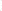 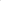 Przedmiotowa farma będzie składała się z dwóch części, tj. pierwsza z nich na terenie usytuowanym bezpośrednio                           w sąsiedztwie zabudowy mieszkaniowej zagrodowej i jednorodzinnej, natomiast druga część w odległości około 180 m na południowy-wschód, w otoczeniu gruntów rolnych, kompleksów leśnych oraz terenów zadrzewionych i zakrzewionych.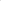 powiązań z innymi przedsięwzięciami, w szczególności kumulowania się oddziaływań przedsięwziąć realizowanych i zrealizowanych, dla których została wydana decyzja o środowiskowych uwarunkowaniach, znajdujących się na terenie, na którym planuje się realizację przedsięwzięcia, oraz w obszarze oddziaływania przedsięwzięcia lub których oddziaływania mieszczą się w obszarze oddziaływania planowanego przedsięwzięcia w zakresie, w jakim ich oddziaływania mogą prowadzić do skumulowania oddziaływań z planowanym przedsięwzięciem       Analizując wpływ przedmiotowej inwestycji na możliwość migracji zwierząt, należy wziąć również pod uwagę ewentualne skumulowane oddziaływanie planowanego zamierzenia inwestycyjnego z innymi przedsięwzięciami                                        o analogicznym charakterze.  Ze zgromadzonych informacji wynika, że najbliższa farma słoneczna (o mocy do 6,7 MW) znajduje się w odległości około 400 m od terenu działki nr (215/6) objętej niniejszym wnioskiem. Biorąc pod uwagę odległość dzielącą obydwie farmy fotowoltaiczne, nie przewiduje się stworzenia bariery w migracji fauny. różnorodności biologicznej, wykorzystywania zasobów naturalnych, w tym gleby, wody i powierzchni ziemi,        Na etapie funkcjonowania inwestycji zapotrzebowanie na wodę będzie związane z celami sanitarnymi oraz konsumpcyjnymi. Teren budowy zostanie wyposażony w zaplecze sanitarne dla pracowników z przenośnymi toaletami typu TOI-TOI i w całości będzie obsługiwane przez firmę zewnętrzną. Szacowane zapotrzebowanie na cele sanitarne to ok 100 dm3 dla budowy farmy 
o mocy 1 MW. Woda pitna dostarczana będzie w opakowaniach jednostkowych.Panele fotowoltaiczne w naturalny sposób będą oczyszczane podczas opadów atmosferycznych. W celu oczyszczenia paneli      z resztek organicznych, pyłów oraz kurzu dopuszcza się możliwość manualnego mycia paneli do dwóch razy rocznie. Woda będzie dostarczana beczkowozami i nie będzie zawierała detergentów.      Paliwo wykorzystywane będzie do maszyn oraz samochodów ciężarowych pracujących na terenie przedsięwzięcia. Natomiast na etapie eksploatacji Szacunkowe zużycie paliwa, niezbędnego to pracy kosiarki oraz dostarczania wody beczkowozami szacuje się na poziomie 2 m3/rok.        Na etapie budowy nie będzie dostępu do elektryczności. Urządzenia wykorzystywane do montażu instalacji oraz infrastruktury towarzyszącej nie będą ładowane z energii elektrycznej pochodzącej z terenu inwestycji. W razie konieczności dopuszcza się zastosowanie agregatu prądotwórczego. Przyłącze elektroenergetyczne powstanie w końcowej fazie budowy.Energia elektryczna będzie wykorzystywana do zapewnienia prawidłowego funkcjonowania automatyki SCADA, oświetlenia oraz systemów monitorujących. emisji i występowania innych uciążliwości,Etap realizacji przedsięwzięcia związany będzie z typową emisją akustyczną i emisją zanieczyszczeń do powietrza charakterystyczną dla prac budowlanych, wynikającą z transportu materiałów oraz pracy sprzętu technicznego i maszyn. Oddziaływania te będą miały charakter lokalny, okresowy, odwracalny i ustaną wraz z zakończeniem realizacji przedsięwzięcia (tj. po około 5 miesiącach). W celu ograniczenia emisji akustycznej na terenach podlegających ochronie akustycznej, prace budowlane prowadzone będą w porze dziennej, tj. w godzinach 7:00-18:00, co wskazano jako warunek realizacji inwestycji. Podczas fazy budowy, instalacji będą produkowane niewielkie ilości ścieków socjalnobytowych. W związku z tym planuje się zastosowanie przenośnych toalet typu TOI-TOI, które zostaną przetransportowane na teren inwestycji i w pełni obsługiwane przez firmę zewnętrzną. W celu zabezpieczenia środowiska gruntowo-wodnego w niniejszym postanowieniu wskazano, aby zaplecze budowy, miejsce postojowe sprzętu i gromadzenia odpadów usytuować w wyznaczonym miejscu oraz nawierzchnię terenu pod bazę sprzętu i gromadzenia odpadów uszczelnić, np. poprzez zastosowanie geomembrany zabezpieczającej przed przenikaniem zanieczyszczeń do gruntu. Teren przedsięwzięcia na etapie prac budowlanych zostanie zaopatrzony w środki do neutralizacji przypadkowo rozlanych substancji ropopochodnych. W przypadku ich awaryjnego wycieku, zanieczyszczenie zostanie niezwłocznie usunięte za pomocą sorbentów, a zebrany materiał przekazany do utylizacji uprawnionym odbiorcom.Podczas eksploatacji inwestycja nie będzie generowała zanieczyszczeń do powietrza atmosferycznego, a emisja hałasu ograniczona będzie jedynie w porze dziennej do hałasu wytwarzanego przez pracę transformatorów, które znajdować się będą w stacjach kontenerowych (betonowych obudowach) o właściwościach ekranujących. Mając na uwadze sąsiedztwo terenów podlegających ochronie akustycznej, stacje transformatorowe należy zlokalizować w miejscu możliwie najdalej oddalonym od terenów zabudowy mieszkaniowej, co wskazano jako warunek realizacji inwestycji. W trakcie eksploatacji emitowane będzie również pole elektromagnetyczne. Z uwagi na planowane umieszczenie transformatorów w kontenerach ograniczających przenikanie fal elektromagnetycznych, oddziaływanie to będzie znikome i nie powinno przekroczyć obowiązujących w tym zakresie norm. W trakcie funkcjonowania instalacji fotowoltaicznej nie będą powstawać ścieki, zarówno technologiczne, jak                 i bytowe. Wody opadowe z paneli fotowoltaicznych, jako czyste wody, będą spływały do gruntu. Mycie paneli będzie się odbywało wyłącznie z użyciem czystej wody nie zawierającej detergentów, co zostało zawarte w warunkach w niniejszym postanowieniu. W celu ochrony środowiska gruntowo-wodnego, w przypadku zastosowania transformatorów olejowych, stacje transformatorowe będą wyposażone w szczelne misy olejowe, będące w stanie zmagazynować co najmniej 100 % oleju, co uniemożliwi przedostanie się oleju do gruntu w trakcie wystąpienia awarii. Powyższe wskazano jako warunki realizacji przedmiotowego przedsięwzięcia. Eksploatacja farmy fotowoltaicznej związana będzie z powstawaniem niewielkiej ilości odpadów podczas przeprowadzania prac konserwacyjnych i serwisowych, które zostaną zagospodarowane przez firmy serwisowe i przekazane odpowiednim podmiotom, zgodnie z obowiązującymi przepisami prawa.ocenionego w oparciu o wiedzę naukową ryzyka wystąpienia poważnych awarii lub katastrof naturalnych                                    i budowlanych, przy uwzględnieniu używanych substancji i stosowanych technologii, w tym ryzyka związanego ze zmianą klimatu,         W rozumieniu ww. ustawy Prawo ochrony środowiska etap budowy, eksploatacji i likwidacji farmy fotowoltaicznej nie niesie ze sobą zagrożenia wystąpienia poważnej awarii, ponieważ na terenie inwestycji nie będą przechowywane ani użytkowane substancje niebezpieczne, które mogłyby w sposób nagły, w krótkim okresie (bądź z opóźnieniem) i w istotnych ilościach przeniknąć do atmosfery, gleby lub wód, wywołując natychmiastowe zagrożenie zdrowia ludzi. Ryzyko wystąpienia poważnej awarii jest marginalne.        Planowana instalacja usadowiona będzie na poziomie gruntu, mocno zakotwiczona w gruncie, co pozwoli zachować odporność na działanie wiatru oraz wykluczyć możliwość zawalenia. Kable i przewody również będą odpowiednio zabezpieczone, aby nie doszło do pożarów podczas wyładowań atmosferycznych. Zakładając błąd ludzki np. nieprawidłowy montaż urządzeń bądź wadliwe elementy składowe farmy, nie przewiduje się jakiegokolwiek ryzyka zagrożenia dla sąsiednich działek. Monitoring farmy będzie odbywał się całodobowo, dzięki czemu potencjalne usterki i awarie będą natychmiastowo wykrywane i naprawiane.               Ryzyko katastrofy budowlanej jest na poziomie marginalnym. przewidywanych ilości i rodzaju wytwarzanych odpadów oraz ich wpływu na środowisko, w przypadkach gdy planuje się ich powstawanie,	Realizacja inwestycji będzie źródłem powstawania odpadów, których znaczną większość stanowiły będą odpady kwalifikowane głównie do grupy 15, 17 katalogu odpadów. W niniejszej decyzji wskazano, aby wytwarzane na etapie realizacji inwestycji odpady magazynować selektywnie w oznaczonych pojemnikach, w wyznaczonym miejscu, a następnie przekazywać podmiotom posiadającym stosowne uprawnienia w tym zakresie. Ponadto, w celu ograniczenia ryzyka zanieczyszczenia środowiska gruntowo — wodnego na etapie realizacji przedmiotowej inwestycji w niniejszej decyzji wskazano, aby zaplecze budowy zorganizować możliwe jak najdalej od gruntów pod rowami (W-RIVa, W-PsV) oraz terenów podmokłych i oczek wodnych, a także od kompleksów leśnych. Oddziaływania na etapie realizacji przedmiotowej inwestycji będą miały charakter lokalny, okresowy, odwracalny i ustąpią po zakończeniu prac związanych z budową przedmiotowej farmy fotowoltaicznej.zagrożenia dla zdrowia ludzi, w tym wynikającego z emisji;        Przedmiotowa farma będzie składała się z dwóch części, tj. pierwsza z nich na terenie usytuowanym bezpośrednio                    w sąsiedztwie zabudowy mieszkaniowej zagrodowej i jednorodzinnej, natomiast druga część w odległości około 180 m na południowy-wschód, w otoczeniu gruntów rolnych, kompleksów leśnych oraz terenów zadrzewionych i zakrzewionych.Etap realizacji przedsięwzięcia związany będzie z typową emisją akustyczną i emisją zanieczyszczeń do powietrza charakterystyczną dla prac budowlanych, wynikającą z transportu materiałów oraz pracy sprzętu technicznego i maszyn. Oddziaływania związane z etapem realizacji przedsięwzięcia będą okresowe oraz ograniczone czasem trwania prac budowlanych.         Na etapie eksploatacji inwestycji nie będą powstawały substancje powodujące zanieczyszczenie atmosfery. Nie przewiduje się również znaczącej emisji akustycznej. Potencjalne źródło emisji hałasu mogą stanowić transformator, który usytuowany zostanie wewnątrz stacji transformatorowej, co spowoduje dodatkowe wytłumienie emitowanego hałasu.Usytuowanie przedsięwzięcia, z uwzględnieniem możliwego zagrożenia dla środowiska, w szczególności przy istniejącym i planowanym użytkowaniu terenu, zdolności samooczyszczania się środowiska  i odnawiania się zasobów naturalnych, walorów przyrodniczych i krajobrazowych oraz uwarunkowań miejscowych planów zagospodarowania przestrzennego – uwzględniające: obszary wodno-błotne oraz inne obszary o płytkim zaleganiu wód podziemnych,                  w tym siedliska łęgowe oraz ujścia rzek; obszary wybrzeży i środowisko morskie; obszary górskie lub leśne; obszary objęte ochroną, w tym strefy ochronne ujęć wód i obszary ochronne zbiorników wód śródlądowych; obszary wymagające specjalnej ochrony ze względu na występowanie gatunków roślin, grzybów i zwierząt lub ich siedlisk lub siedlisk przyrodniczych objętych ochroną, w tym obszary Natura 2000, oraz pozostałe formy ochrony przyrody; obszary, na których standardy jakości środowiska zostały przekroczone lub istnieje prawdopodobieństwo ich przekroczenia; obszary o krajobrazie mającym znaczenie historyczne, kulturowe lub archeologiczne; gęstość zaludnienia; obszary przylegające do jezior; uzdrowiska i obszary ochrony uzdrowiskowej; wody i obowiązujące na nich cele środowiskowe;        W myśl § 3 ust. 1 pkt 54 rozporządzenia Rady Ministrów z dnia 10.09.2019 roku w sprawie przedsięwzięć mogących znacząco oddziaływać na środowisko (Dz.U.2019 poz. 1839) inwestycja należy do przedsięwzięć mogących potencjalnie znacząco oddziaływać na środowisko. Planowana inwestycja zlokalizowana będzie w obszarze:- w obszarze jednolitych części wód podziemnych (JCWPd) kod GW60009, która charakteryzuje się dobrym stanem chemicznym i ilościowym i nie jest ona zagrożona ryzykiem nieosiągnięcia celów środowiskowych określonych jako utrzymanie dobrego stanu chemicznego i dobrego stanu ilościowego;- w obszarze jednolitej części wód powierzchniowych (JCWP) Strzeżenice, kod RW600017456129. JCWP posiada status naturalnych  części wód charakteryzujący się umiarkowanym stanem ekologicznym i dobrym stanem chemicznym. Stan ogólny wód został określony jako zły o zagrożonym ryzyku nieosiągnięcia celów środowiskowych z uwagi na nie rozpoznaną presję, Termin osiągnięcia celów środowiskowych został wyznaczony na rok 2027 z uwagi na brak możliwości technicznych. W zlewni JCWP nie zidentyfikowano presji mogącej być przyczyna występujących przekroczeń wskaźników jakości. Konieczne jest dokonanie szczegółowego rozpoznania przyczyn nieosiągania w celu prawidłowego zaplanowania działań naprawczych. Rozpoznanie przyczyn nieosiągania dobrego stanu zapewni realizacja działań na poziomie krajowym: utworzenie krajowej bazy danych o zmianach hydromorfologicznych, przeprowadzenie pogłębionej analizy presji pod kątem zmian utrzymaniowych wraz z ustaleniem zasad ich wdrażania oraz opracowanie krajowego programu renaturalizacji wód powierzchniowych.             Ponadto planowana inwestycja zlokalizowane będzie poza strefami ochronnymi ujęć wody, poza obszarami ochronnymi zbiorników wód śródlądowych i GZWP (Głównym Zbiornikiem Wód Podziemnych) oraz poza obszarami szczególnego zagrożenia powodzią.Mając zatem na uwadze zakres i charakter planowanego przedsięwzięcia tj., że inwestycja nie jest zlokalizowana na ciekach i nie wiąże się z wprowadzaniem ścieków bezpośrednio do wód i do ziemi, tutejszy organ uznał, że przeprowadzanie oceny oddziaływania na środowisko dla przedmiotowego przedsięwzięcia nie jest konieczne. Przedsięwzięcie nie narusza warunków określonych w Rozporządzeniu Dyrektora Regionalnego Zarządu Gospodarki Wodnej w Szczecinie Nr 3/2014 z dnia 3 czerwca 2014 roku w sprawie ustalenia warunków korzystania z wód regionu wodnego Dolnej Odry i Przymorza Zachodniego, zmienione rozporządzeniem z dnia 22 grudnia 2017 roku (opublikowane w Dz. Urz. Woj. Zachodniopomorskiego 2017.5527 ogłoszony 29.12.2017; Dz. Urz. woj. Pomorskiego 2017.4641 ogłoszony 29.12.2017 roku; Dz. Urz. Woj. Lubuskiego 2017.2775 ogłoszony 2017.2775). Ponadto realizacja przedsięwzięcia, w odniesieniu do osiągnięcia celów środowiskowych, nie spowoduje istotnych zmian w funkcjonowaniu JCW, jak również nie wystąpią trwałe, negatywne zmiany biologiczne, hydromorfologiczne oraz fizykochemiczne wód tego obszaru. Jednocześnie sposób zagospodarowania i użytkowania zlewni będzie utrzymany. Podczas realizacji przedsięwzięcia nie ulegnie zasadniczo zmiana sposobu regulacji stosunków wodnych na przedmiotowym obszarze. Przedsięwzięcie nie będzie oddziaływać negatywnie na potencjał ekologiczny i stan chemiczny wód na etapie realizacji i eksploatacji przedsięwzięcia. Jednocześnie można stwierdzić, że cel przedsięwzięcia nie narusza celu Ramowej Dyrektywy Wodnej.Na terenie realizacji inwestycji nie występują formy ochrony przyrody wymienione w ustawie z dnia 16 kwietnia 2004 r.                      o ochronie przyrody (Dz. U. z 2021 r., poz. 1098 ze zm.) takie jak: parki narodowe, rezerwaty przyrody, parki krajobrazowe, obszary chronionego krajobrazu, obszary Natura 2000, pomniki przyrody, stanowiska dokumentacyjne, użytki ekologiczne, zespoły przyrodniczo-krajobrazowe. Natomiast część farmy fotowoltaicznej usytuowana jest w sąsiedztwie obszaru Natura 2000 pn. „Bukowy Las Górki” (kod PLH320062), wyznaczonego w celu ochrony siedlisk przyrodniczych z załącznika I dyrektywy siedliskowej oraz gatunków zwierząt i ich siedlisk z załącznika II dyrektywy siedliskowej. Zgodnie ze standardowym formularzem danych (SDF) (data aktualizacji: 2020-10), przedmiotem ochrony w ww. obszarze są 4 siedliska przyrodnicze, tj. kwaśne buczyny (kod 9130), grąd subatlantycki (kod 9160), łęgi topolowe, olszowe i jesionowe (kod 91E0*) i łęgowe lasy dębowo-jesionowo-wiązowe (91F0). W celu ochrony przedmiotów ochrony ww. obszaru Natura 2000, w niniejszej decyzji wskazano, aby zaplecze budowlane oraz miejsce magazynowania materiałów budowlanych i odpadów usytuować w maksymalnym możliwym oddaleniu od kompleksów leśnych. Biorąc pod uwagę powyższe działania nie przewiduje się, aby inwestycja mogła negatywnie oddziaływać na przedmioty ochrony ww. obszaru Natura 2000, zarówno na etapie realizacji, jak i eksploatacji przedsięwzięcia.        Z przedłożonych materiałów wynika, że teren przewidziany pod inwestycję przez wzgląd na dotychczasowy sposób jego użytkowania, nie stanowi obszaru szczególnie cennego pod względem przyrodniczym. Potwierdzają to również wyniki waloryzacji przyrodniczej województwa zachodniopomorskiego (BKP, Szczecin 2010r.), które wskazują , że na terenie objętym inwestycją nie podlegające prawnej ochronie gatunki roślin, zwierząt oraz siedliska przyrodnicze. Jednakże z uwagi na występowanie na terenie działek inwestycyjnych nr 223/1 oraz 215/2 i 215/3 gruntów pod rowami (W-RIVa, W-PsV) oraz                           w sąsiedztwie inwestycji oczka wodnego (dz. nr 198/15), nie można wykluczyć bytowania na przedmiotowym terenie drobnych zwierząt. Wobec tego w niniejszej decyzji zobowiązano inwestora, aby w trakcie prowadzenia prac budowlanych zabezpieczyć miejsca stanowiące potencjalne pułapki antropogeniczne dla zwierząt, poprzez ich zakrycie oraz prowadzić regularne przeglądy ww. miejsc pod kątem obecności w nich zwierząt. W przypadku stwierdzenia uwięzienia zwierząt należy je bezzwłocznie odłowić i przenieść w bezpieczne miejsce poza teren inwestycji, zgodnie z przepisami prawa.Realizacja inwestycji nie będzie wymagała usuwania drzew i krzewów. Jednakże z uwagi na występowanie w sąsiedztwie kompleksów leśnych nie można wykluczyć bytowania ptaków na przedmiotowym terenie, wobec tego zobowiązano inwestora, aby realizację inwestycji rozpoczął poza okresem lęgowym ptaków. W przypadku konieczności rozpoczęcia prac w innym terminie, inwestor został zobowiązany do wykonania wcześniejszej wizji terenu inwestycji przez specjalistę ornitologa, w celu wykluczenia możliwych lęgów ptaków w obrębie terenu inwestycji i w strefie jej oddziaływania.Po realizacji inwestycji teren pomiędzy panelami będzie stanowił nadal tereny biologicznie czynne. Wobec tego wskazano, aby prowadzone na etapie eksploatacji wykaszanie terenu pomiędzy panelami, skutkujące koniecznością wykorzystania sprzętu mechanicznego oraz mycie paneli fotowoltaicznych, stanowiącego potencjalne zagrożenie dla bytującej (w szczególności lęgowej) fauny wykonywać poza sezonem lęgowym ptaków oraz poza okresem trwających na terenach sąsiednich gruntów ornych prac polowych. Koszenie łąki po 15 czerwca znacznie zwiększy szanse na pomyśle wyprowadzenie lęgów przez gniazdujące na łąkach gatunki ptaków. Umożliwi również zakwitnięcie różnym gatunkom roślin, które stanowią pokarm dla wielu owadów np. cennych dla przyrody i gospodarki człowieka zapylaczy. Koszenie należy prowadzić rozpoczynając prace od środkowej części farmy i prowadzić je pasowo w kierunkach zewnętrznych części farmy fotowoltaicznej. Ponadto wskazano na konieczność wyposażenia paneli fotowoltaicznych w powłokę antyrefleksyjną, która zapobiegnie efektowi odblasku i olśnienia, a w tym wyeliminuje ryzyko pomylenia przez ptaki obszaru instalacji fotowoltaicznej z taflą wody. W związku z powyższym panele fotowoltaiczne nie będą oślepiać ptaków mogących przelatywać nad instalacją.Z uzupełnienia do karty informacyjnej przedsięwzięcia wynika, że w celu właściwego zabezpieczenia terenu inwestycji planowane jest zastosowanie ocynkowanego drutu kolczastego w górnej części ogrodzenia farmy fotowoltaicznej.                                     Regionalny Dyrektor Ochrony Środowiska zwrócił uwagę, że powyższe działania nie są praktykowane na terenie farm fotowoltaicznych i w celu zachowania proekologicznej funkcji, jaką mają pełnić w środowisku farmy fotowoltaiczne, wyklucza się zastosowanie drutu kolczastego. Biorąc pod uwagę, że obszar inwestycji będzie monitorowany, a zastosowanie drutu kolczastego może przyczynić się do zranienia zwierząt, w tym przelatującej ornitofauny, za zasadne uznano w niniejszej decyzji nałożenie warunku, aby zastosować ogrodzenie pozbawione zakończeń ostrymi elementami.        Zgodnie z mapą przebiegu korytarzy ekologicznych w Polsce, opracowaną przez Zakład Badania Ssaków Polskiej Akademii Nauk w Białowieży (Projekt korytarzy ekologicznych łączących Europejską Sieć Natura 2000 w Polsce. Zakład Badania Ssaków PAN, Białowieża 2011), wnioskowane przedsięwzięcie znajduje się w obszarze krajowego korytarza ekologicznego o kodzie KPn-21B pn. „Pobrzeża Zachodniopomorskie”. Korytarze ekologiczne powołuje się w celu umożliwienia migracji roślin, zwierząt lub grzybów między siedliskami. Projektowana farma fotowoltaiczna z uwagi na swoją niewielką powierzchnię w stosunku do całkowitej powierzchni ww. korytarza ekologicznego, który jest terenem wielkoobszarowym, nie będzie stanowiła bariery 
w przemieszczaniu się organizmów między siedliskami. Jednocześnie analizowane przedsięwzięcie zostało podzielone na dwie części, które oddalone są od siebie o około 180 m i między nimi występują pola uprawne i grunty zadrzewione i zakrzewione, które w dalszym ciągu będą mogły być wykorzystywane przez zwierzęta.Analizując wpływ przedmiotowej inwestycji na możliwość migracji zwierząt, należy wziąć również pod uwagę ewentualne skumulowane oddziaływanie planowanego zamierzenia inwestycyjnego z innymi przedsięwzięciami o analogicznym charakterze. Z informacji będących w posiadaniu tut. Organu wynika, że najbliższa farma słoneczna (o mocy do 6,7 MW) znajduje się w odległości około 400 m od terenu działki nr (215/6) objętej niniejszym wnioskiem. Biorąc pod uwagę odległość dzielącą obydwie farmy fotowoltaiczne, nie przewiduje się stworzenia bariery w migracji fauny. Należy podkreślić również, iż migracja zwierząt zachodzi przede wszystkim w obrębie kompleksów leśnych, wzdłuż cieków wodnych, tym samym można założyć, iż lokalne migracje w dalszym ciągu zachodzić będą w obszarze kompleksu leśnego położonego w sąsiedztwie miejsca realizacji przedmiotowej farmy fotowoltaicznej, od którego inwestycja będzie oddalona o około 20 m. Dodatkowo inwestor odsunie projektowaną farmę od gruntów pod rowami (W-RIVa, W-PsV) o 10 m, w związku z czym zostanie zapewniona migracja zwierząt wzdłuż gruntów pod rowami. Natomiast w celu umożliwienia dalszego korzystania z terenu inwestycji na etapie eksploatacji przedsięwzięcia przez mniejsze zwierzęta zobowiązano inwestora do pozostawienia przestrzeni pomiędzy ogrodzeniem,                             a gruntem, wynoszącej minimum 20 cm. Wokół planowanych inwestycji znajdują się inne rozległe agrocenozy, w związku z czym nie przewiduje się także ograniczenia bazy żerowiskowej dla zwierząt. Uwzględniając powyższe informacje oraz rodzaj                                  i charakter przedsięwzięcia, nie przewiduje się negatywnego oddziaływania przedsięwzięcia na bioróżnorodność analizowanego terenu, w tym na cel powołania korytarza ekologicznego pn. „Pobrzeża Zachodniopomorskie”.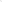 Planowana inwestycja zostanie posadowiona poza obszarami chronionego krajobrazu, parkami krajobrazowymi, a także obszarami o krajobrazie mającym znaczenie historyczne, kulturowe lub archeologiczne. Przedmiotowe przedsięwzięcie zaplanowano w obszarze, gdzie występuje krajobraz rolniczy, kompleksy leśne, a także zabudowa mieszkaniowa. Projektowana instalacja będzie posiadała do 5 m wysokości. Część terenu inwestycyjnego (dz. nr 215/1, 215/2, 215/3, 215/4, 215/5, 215/6, 223/1) z punktu widzenia pobliskich zabudowań częściowo osłonięta jest pojedynczymi zadrzewieniami. Jednocześnie inwestor przewiduje nasadzenia pasa zieleni izolacyjnej w części farmy planowanej do lokalizacji w sąsiedztwie terenów zabudowy mieszkaniowej. Wobec tego wskazano, aby wzdłuż północnej, wschodniej i zachodniej granicy terenu farmy fotowoltaicznej (obejmującej dz. nr 198/7, 198/2, 198/20, 198/10, 198/16, 198/18, 198/19, 198/13, 198/14) wykonać nasadzenia sadzonkami rodzimych gatunków drzew i/lub krzewów dostosowanych do typu siedliska. Nasadzenia pasa zieleni izolacyjnej należy wykonać w pierwszym roku po zrealizowaniu przedsięwzięcia, a przez kolejne lata należy je utrzymywać, w celu zachowania ich podstawowej funkcji, czyli zmniejszenia widoczności instalacji w otoczeniu. Natomiast w celu ograniczenia nadmiernego oświetlenia nocnego, spowodowanego przez sztuczne źródło, nałożono na inwestora warunek rezygnacji z ciągłego oświetlenia terenu farmy w porze nocnej. Biorąc powyższe pod uwagę planowana inwestycja nie powinna negatywnie oddziaływać na krajobraz, a także powodować uciążliwości dla okolicznych mieszkańców.Rodzaj i rodzaj, cechy i skalę możliwego oddziaływania rozważanego w odniesieniu do kryteriów wymienionych                  w pkt 1 i 2 oraz w art. 62 ust. 1 pkt 1, wynikające z zasięgu oddziaływania - obszaru geograficznego i liczby ludności, na którą przedsięwzięcie może oddziaływaćzasięgu oddziaływania - obszaru geograficznego i liczby ludności, na którą przedsięwzięcie może oddziaływać,                      Z przedstawionych informacji wynika, że całkowita powierzchnia działek objętych przedmiotowym wnioskiem wynosi 11,2936 ha, natomiast pod projektowaną farmę zostanie zajęte do około 10,5 ha (powierzchnia maksymalna przy budowie jedenastu farm). Biorąc pod uwagę wszystkie założenia przedmiotowej decyzji planowana inwestycja nie powinna negatywnie oddziaływać na krajobraz, a także powodować uciążliwości dla okolicznych mieszkańców.transgranicznego charakteru oddziaływania przedsięwzięcia na poszczególne elementy przyrodnicze,	  W związku z zachowaniem standardów jakości środowiska na granicy terenu inwestycji i z uwagi na znaczną odległość planowanej inwestycji od granic kraju oraz jej charakter (bezemisyjność) nie stwierdza się możliwości wystąpienia transgranicznego oddziaływania przedsięwzięcia na środowisko.	charakteru, wielkości, intensywności i złożoności oddziaływania, z uwzględnieniem obciążenia istniejącej infrastruktury technicznej oraz przewidywanego momentu rozpoczęcia oddziaływania;        Zgodnie z danymi zawartymi w karcie informacyjnej przedsięwzięcia faza realizacji przedsięwzięcia doprowadzi do tymczasowego i krótkotrwałego wzrostu zanieczyszczenia powietrza atmosferycznego pyłami i gazami, powstałymi w trakcie transportu i montażu/budowy elementów składowych farmy fotowoltaicznej. Sposób realizacji prac budowlanych i montażowych dobrany został tak, aby możliwie zminimalizować ich wpływ na środowisko. W trakcie budowy wystąpi również krótkotrwałe zwiększenie się poziomu hałasu, który powstaje na skutek pracy maszyn, urządzeń oraz silników pojazdów.          W momencie uruchomienia instalacji i jej eksploatacji, nie przewiduje się istotnych oddziaływań wpływających na pogorszenie się stanu środowiska przyrodniczego. prawdopodobieństwa oddziaływania;	Oddziaływanie w. inwestycji związane będzie przede wszystkich z fazą realizacji. Należy spodziewać się emisji substancji do powietrza (gazów i pyłów), której źródłem będzie praca sprzętu budowlanego i środków transportu oraz emisji hałasu i drgań, których źródłem będą maszyny i urządzenia budowlane. Podczas realizacji instalacji fotowoltaicznej wykorzystywane będą gotowe prefabrykaty i elementy składowe. Realizacja przedsięwzięcia będzie źródłem emisji zanieczyszczeń do powietrza oraz hałasu do środowiska powodowanych pracą maszyn oraz pojazdów. Oddziaływania te będą miały charakter lokalny, okresowy, odwracalny i ustaną wraz z zakończeniem realizacji przedsięwzięcia. Podczas eksploatacji inwestycja nie będzie generowała zanieczyszczeń do powietrza atmosferycznego,                            a emisja hałasu sprowadzać się będzie do hałasu generowanego przez pracę transformatorów, które znajdować się będą                             w stacji kontenerowej o właściwościach ekranujących. czasu trwania, częstotliwości i odwracalności oddziaływania,Na podstawie przedłożonych informacji dotyczących rodzaju i wielkości emisji uznaje się, że projektowane przedsięwzięcie nie spowoduje przekroczenia standardów jakości środowiska, natomiast funkcjonowanie inwestycji bezpośrednio przyczyni się do ochrony powietrza poprzez produkcję energii ze źródeł odnawialnychBiorąc pod uwagę powyższe kryteria i uwarunkowania związane z kwalifikowaniem przedsięwzięcia do sporządzenia raportu, jak również skalę oraz usytuowanie inwestycji oraz potencjalne uciążliwości związane z  realizacja i eksploatacja planowanego przedsięwzięcia, po uwzględnieniu opinii Regionalnego Dyrektora Ochrony Środowiska w Szczecinie, Państwowego Powiatowego Inspektora Sanitarnego,  Państwowego Gospodarstwa Wodnego Wody Polskie Zarząd Zlewni                           w Koszalinie oraz po szczegółowej analizie przedłożonej informacji  o planowanym przedsięwzięciu, Wójt Gminy Będzino postanowił odstąpić od nałożenia obowiązku przeprowadzenia oceny oddziaływania na środowisko dla przedmiotowego przedsięwzięcia.W związku z powyższym orzeczono jak w sentencji.POUCZENIEOd wydanej decyzji służy stronie odwołanie do Samorządowego Kolegium Odwoławczego w Koszalinie, za pośrednictwem organu wydającego decyzję, w terminie 14 dni od daty doręczenia.Decyzję o środowiskowych uwarunkowaniach dołącza się do wniosku o wydanie decyzji, o których mowa w art. 72 ust. 1 ustawy ooś. Złożenie wniosku powinno nastąpić w terminie 6 lat od dnia, w którym decyzja o środowiskowych uwarunkowaniach stała się ostateczna.Złożenie wniosku może nastąpić w terminie 10 lat od dnia, w którym decyzja o środowiskowych uwarunkowaniach stała się ostateczna, o ile strona, która złożyła wniosek o wydanie decyzji o środowiskowych uwarunkowaniach, lub podmiot, na który została przeniesiona ta decyzja, otrzymali, przed upływem terminu, o którym mowa w art. 72 ust. 3 ustawy ooś, od organu, który wydał decyzję o środowiskowych uwarunkowaniach, stanowisko, że realizacja planowanego przedsięwzięcia przebiega etapowo oraz nie zmieniły się warunki określone w tej decyzji.Załącznik:Charakterystyka planowanego przedsięwzięcia Otrzymują:SIG POLSKA PORTFOLIO 8 Sp. z o.o., pl. Marszałka J. Piłsudskiego 2            adres do korespondencji: ul. Zygmunta Starego 11a, 44-100 Gliwice2.    a/a, KZ (94-31-62-532)Do wiadomości:1.   według rozdzielnika Średnia roczna temperatura Średnia temperatura obserwowana w nocy Średnia temperatura obserwowana w okresach ciepłych w nocy Farma fotowoltaiczna 22.7 + 0.5°C 19.3 + 0.6 °C 25.5 + 0.5 °C Obszar kontrolny 20.3 + 0.5 °C 15.8 + 0.6°C 21.4 + 0.5 °C Różnica temperatur 2.4°C 3.5°C 4.1°C 